附件12022年神木城区义务教育学校招生计划及招生范围一、城区小学1.神木市第五中学小学部：招收2个班100名学生。招生范围前坡路以南（含前坡村、王家畔村、李家阴洼村、石窑院村、庙梁村）。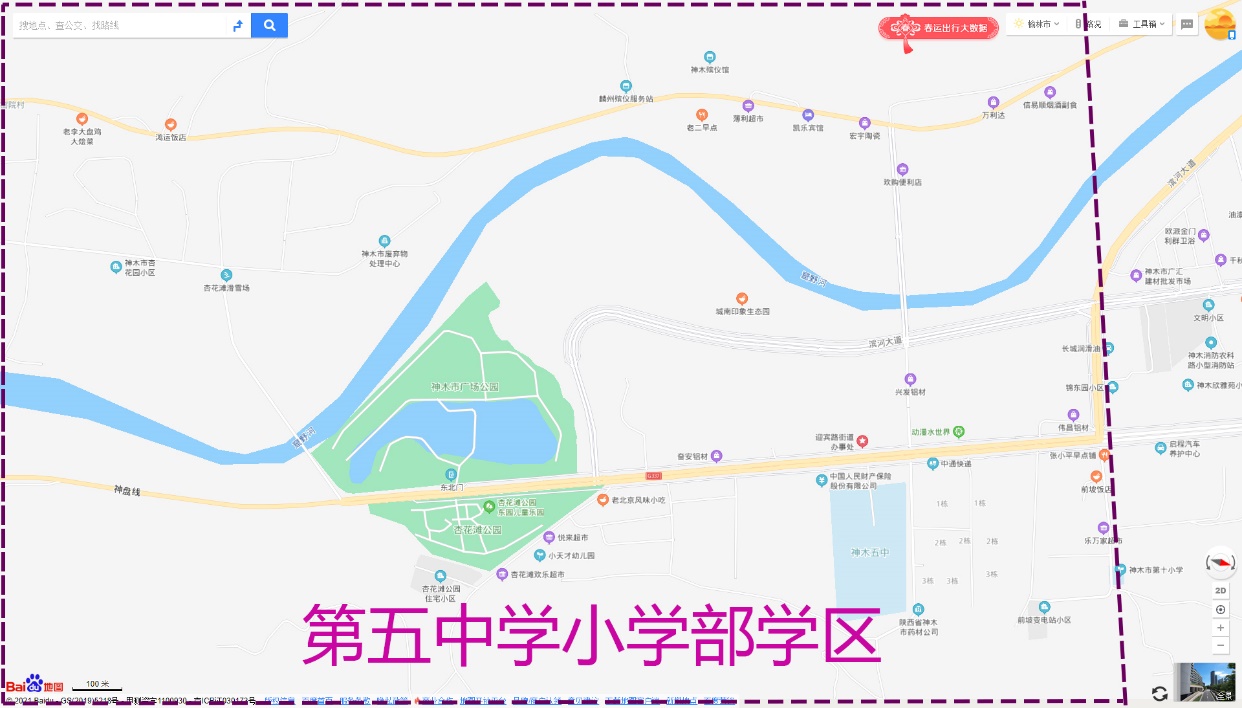 2.神木市第十一小学：招收8个班400名学生。招生范围光明路、河畔路以南，东兴街以西（不含呼家圪台商住楼、亚华瑞园），前坡路以北，滨河大道南段以东。         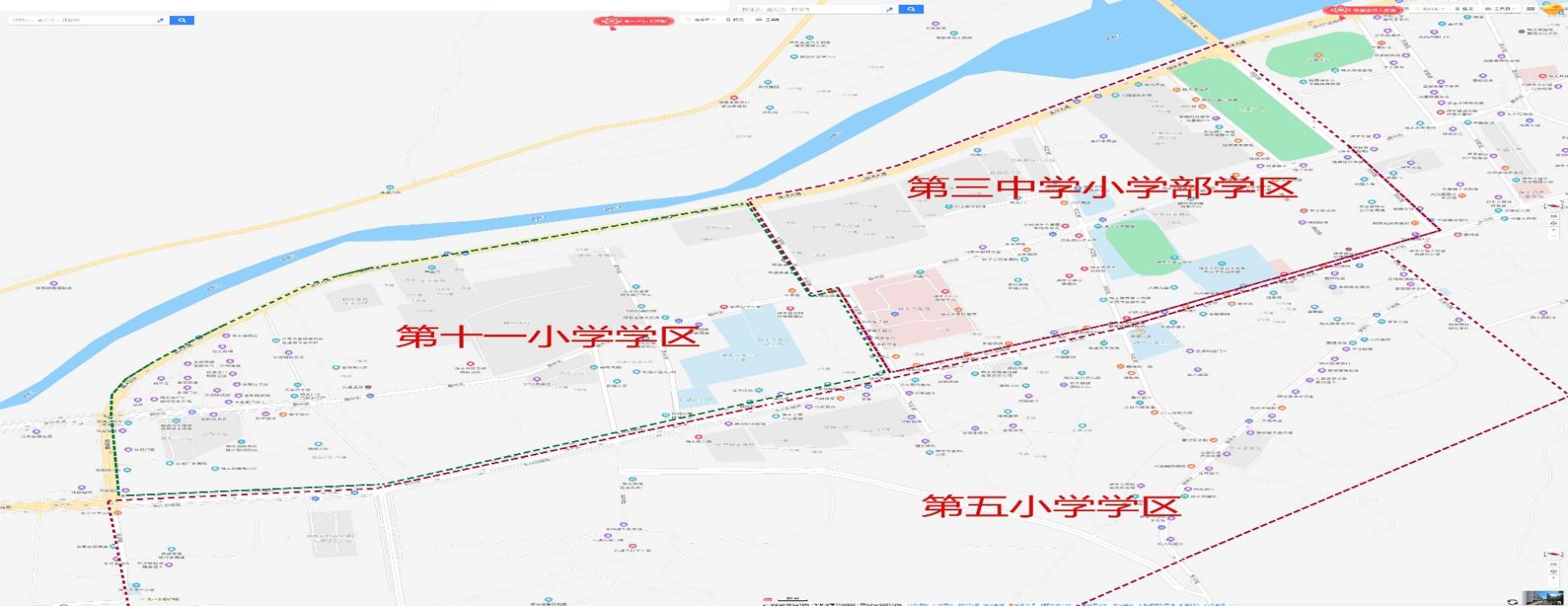 3.神木市第九小学：招收6个班300名学生。招生范围兴南路和神马路交界处以东（呼家圪台沟）。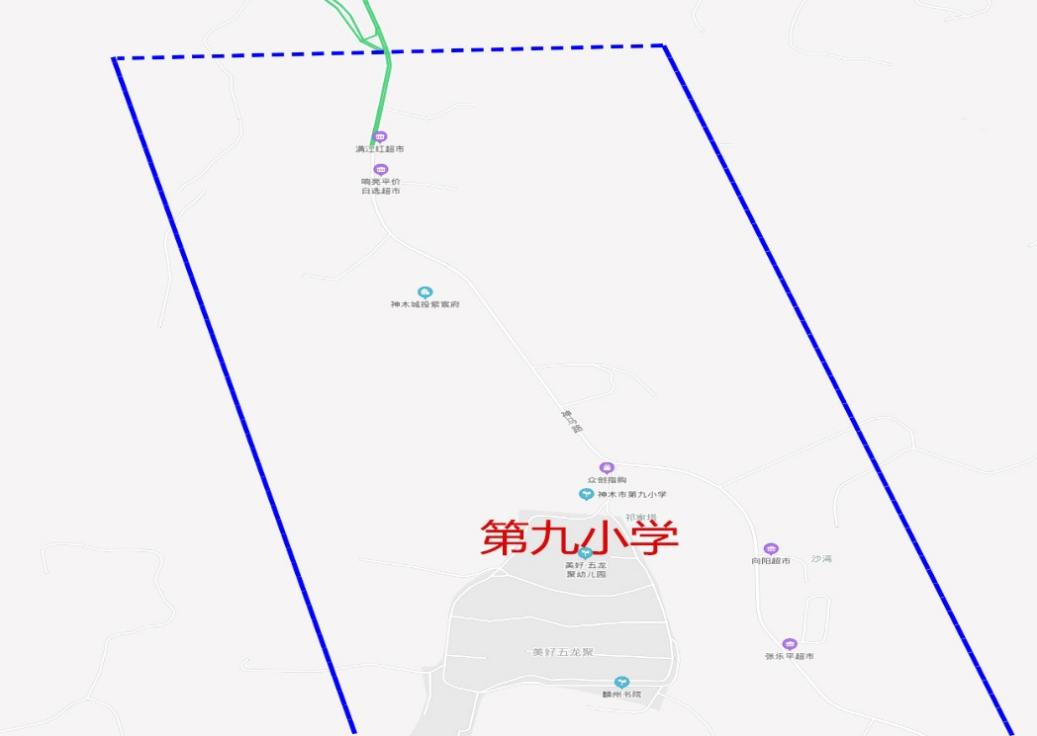 4.神木市第五小学：招收6个班300名学生。招生范围前坡路东段（不含前坡村）以北，东兴街以东（含呼家圪台小区住宅楼、亚华瑞园），兴南北路以南，兴南路与神马路交界处以西。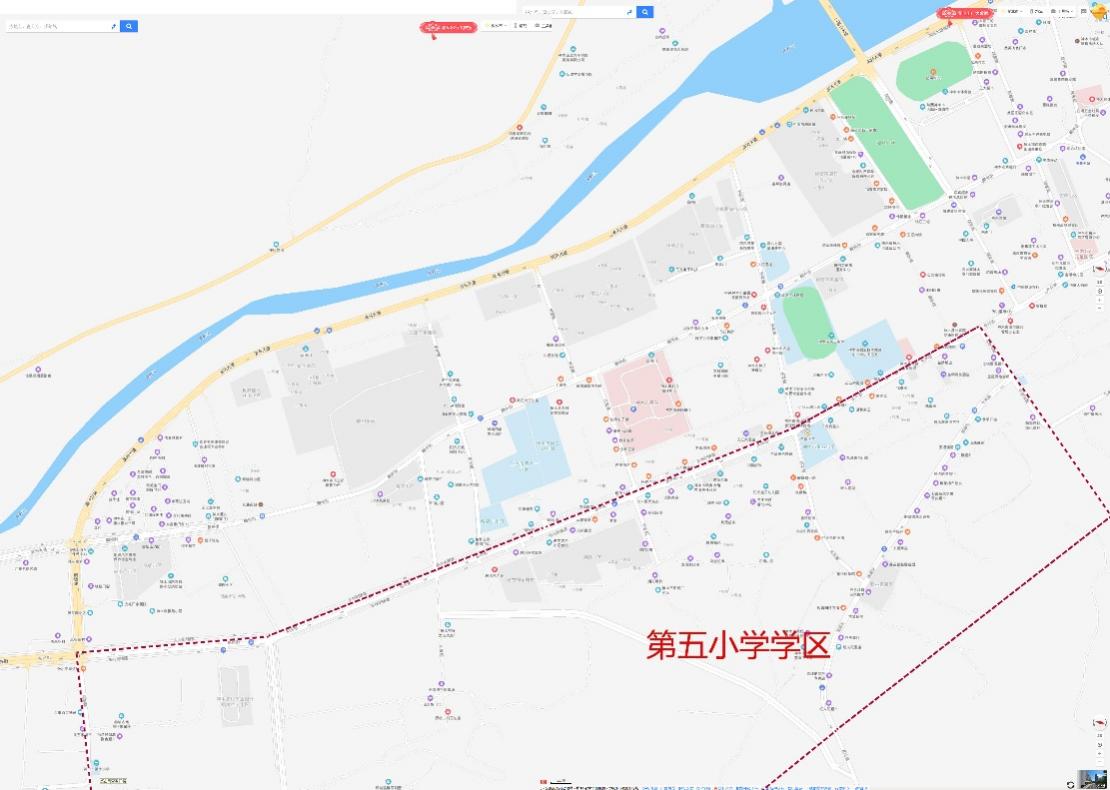 5.神木市第三中学（原神木职教中心旧址）小学部：招收10个班500名学生。招生范围光明路、河畔路以北，东兴街以西，迎宾路以南。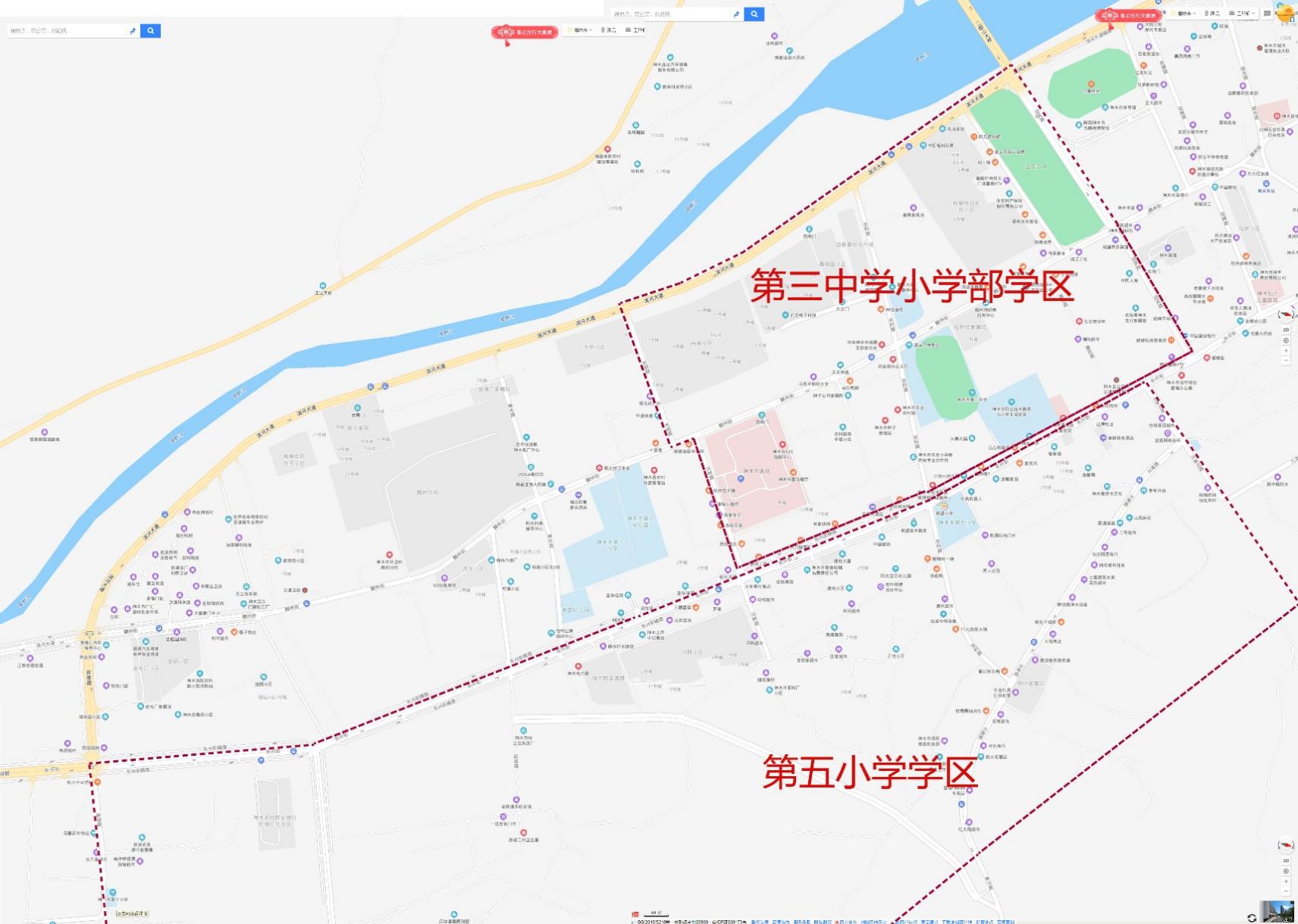 6.神木市第二小学：招收4个班200名学生。招生范围迎宾路沿东兴街至兴南北路以北，东岳路（含火神庙沟）、古城南路沿东大街南十字巷、东三道巷、南大街至西大街以南，西沟街道丰家塔社区、丰家塔村、吴家塔村。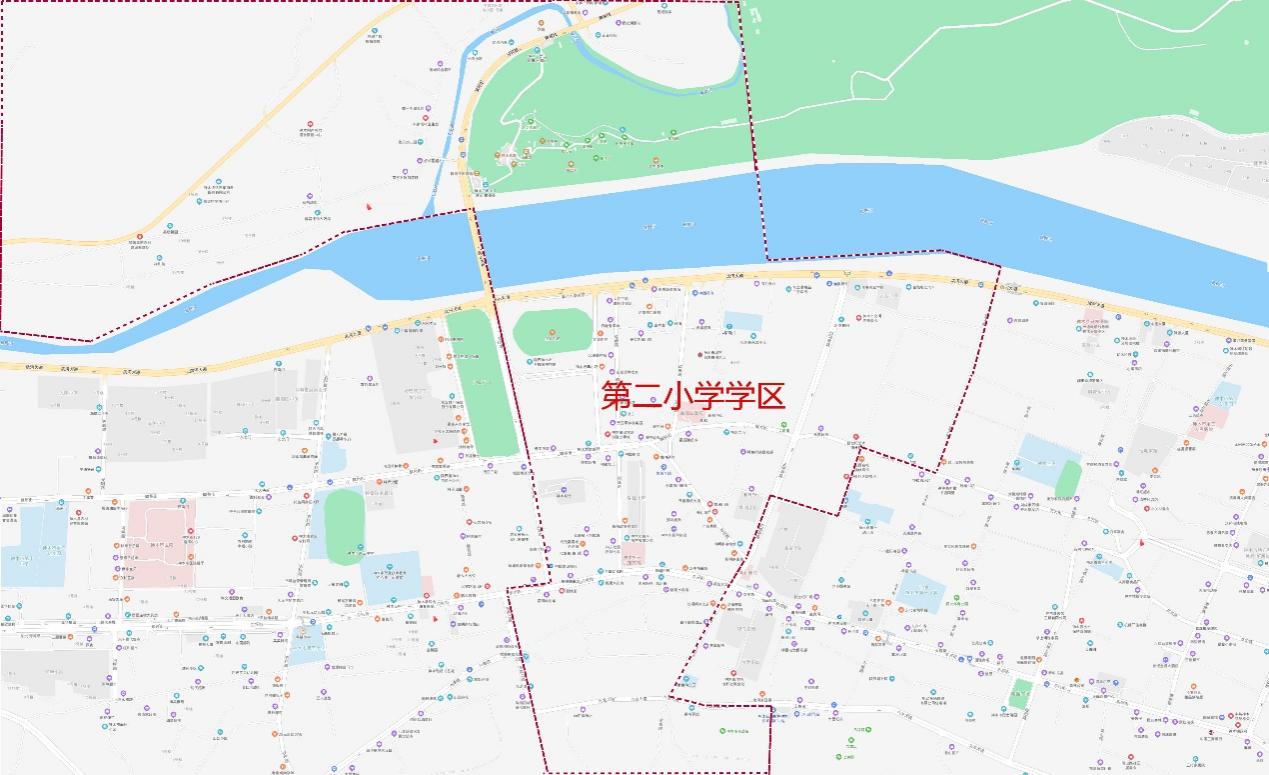 7.神木市第一小学：招收8个班400名学生。招生范围东岳路（不含火神庙沟）、古城南路沿东大街南十字巷至东三道巷以北，南大街、北大街以东，育才路沿东兴街至陵园路以南。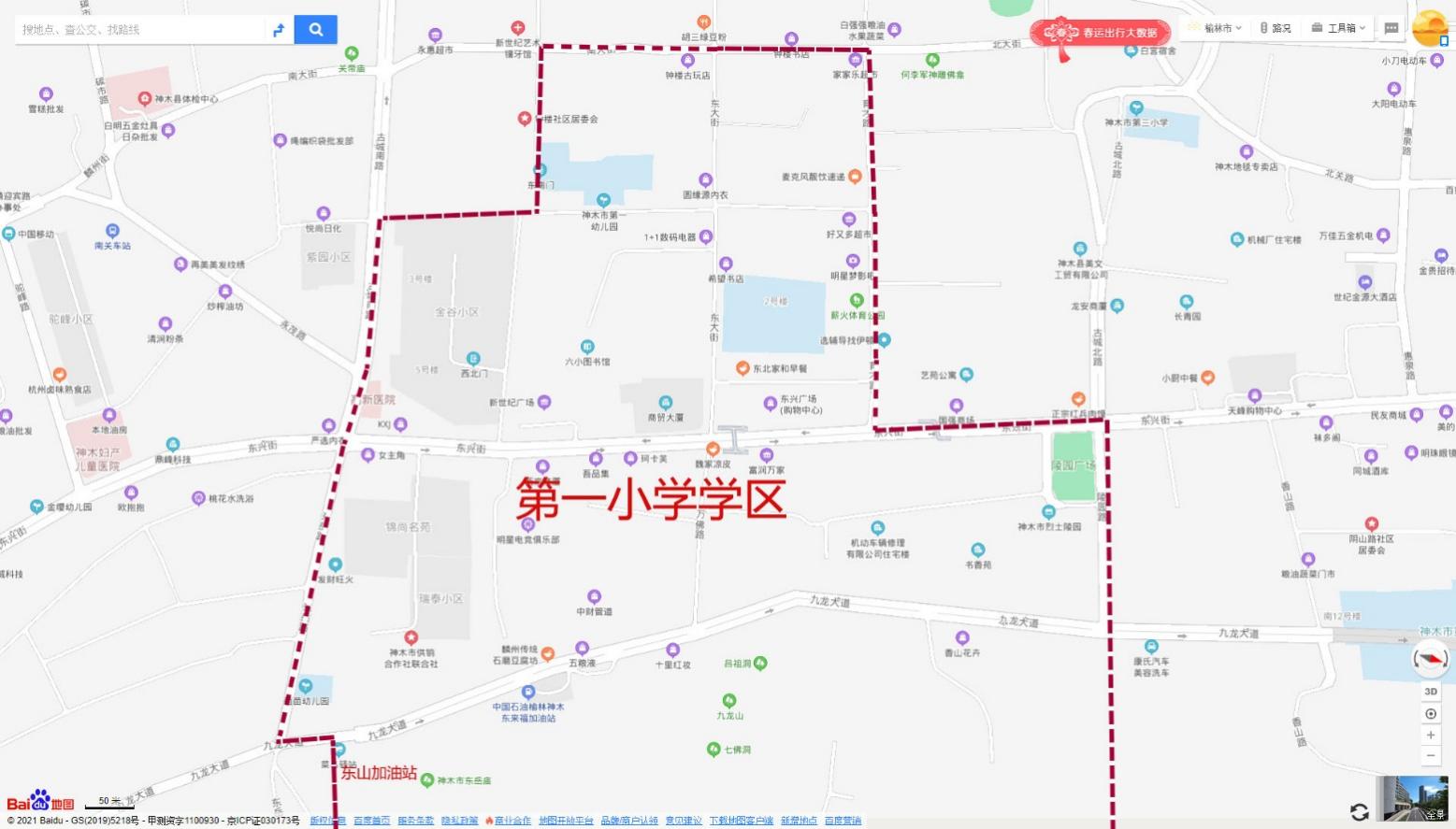 8.神木市第三小学：招收8个班400名学生。招生范围陵园路沿东兴街至育才路、北大街、西大街以北；阴山路东段沿东兴街至惠安路以南。9.神木市第四小学：招收12个班600名学生。招生范围东兴街以西，惠安路以北，铧山路以南。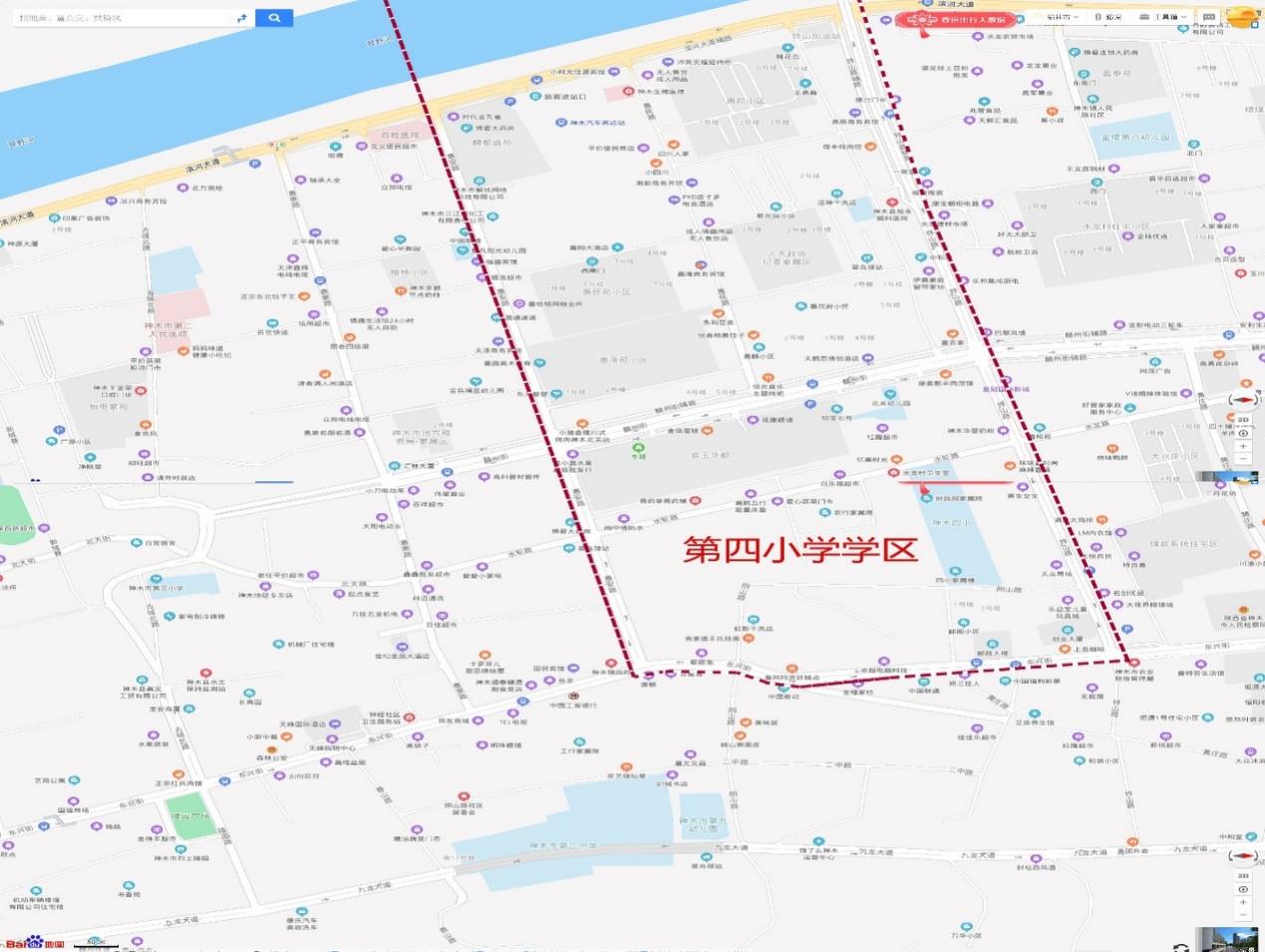 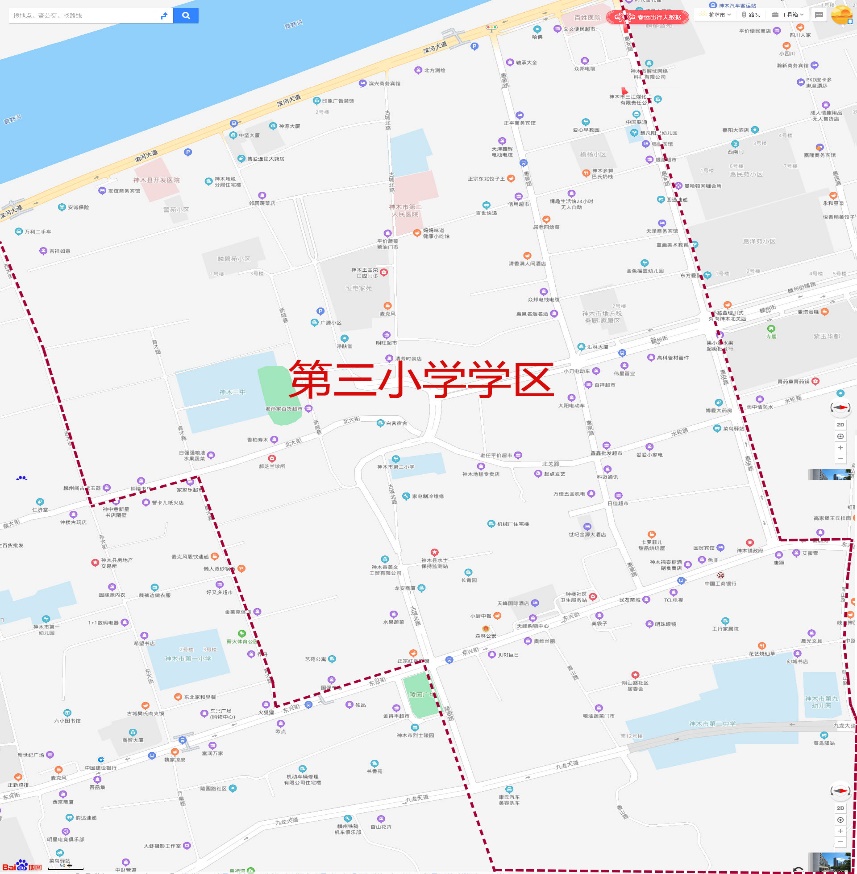 10.神木市第十三小学：招收4个班200名学生。招生范围阴山路沿东兴街至铧山路以北，麟州街以东，复兴路、阳崖路以南（不包括阳崖沟）。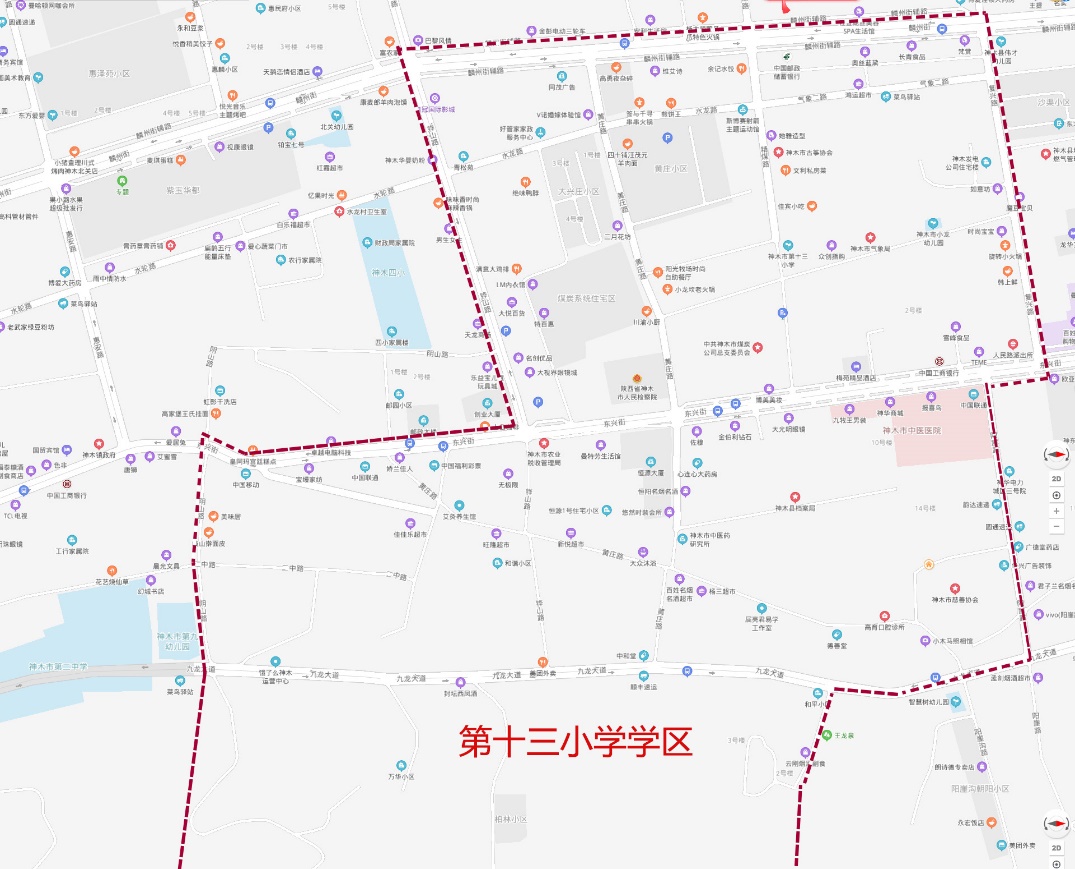 11.神木市第六小学：招收13个班650名学生。招生范围神华路以南，东兴街以西，复兴路沿麟州街至铧山路以北。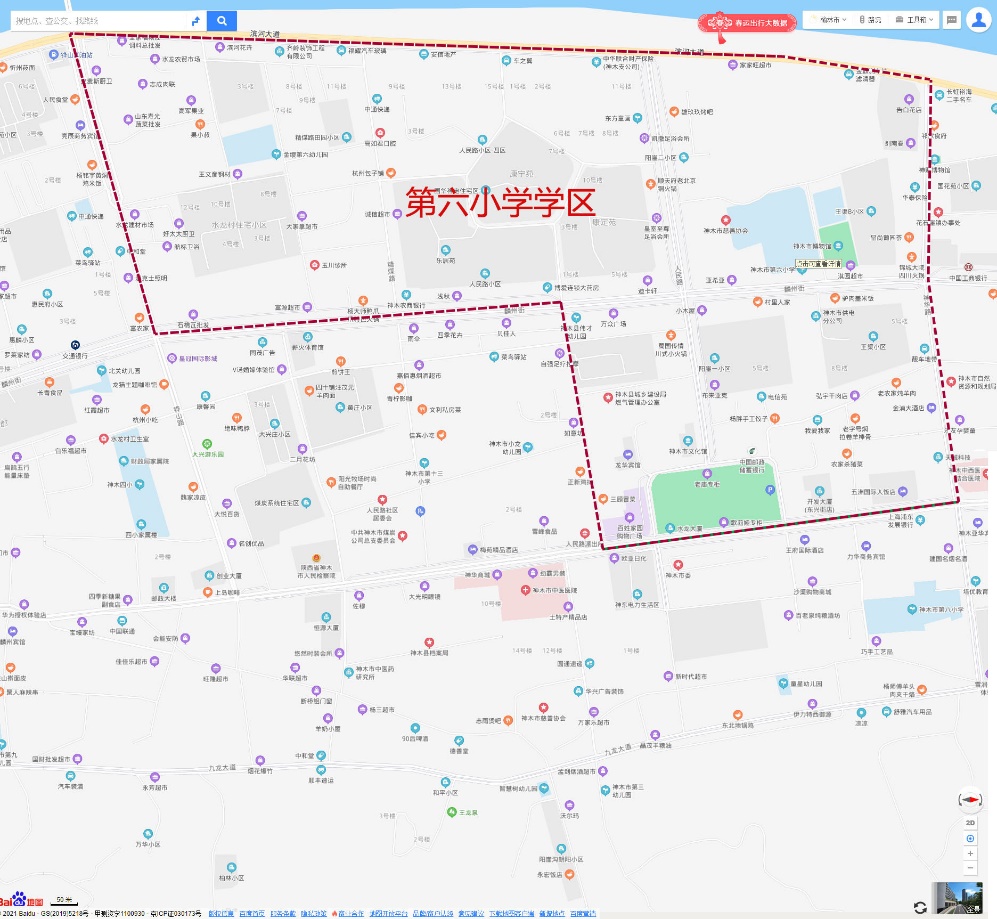 12.神木市第八小学：招收9个班450名学生。招生范围东兴街以东，阳崖路以北（包括阳崖沟），兴神路以南。13.神木市第七小学：招收8个班400名学生。招生范围东兴街以西，神华路以北，北广场路以南。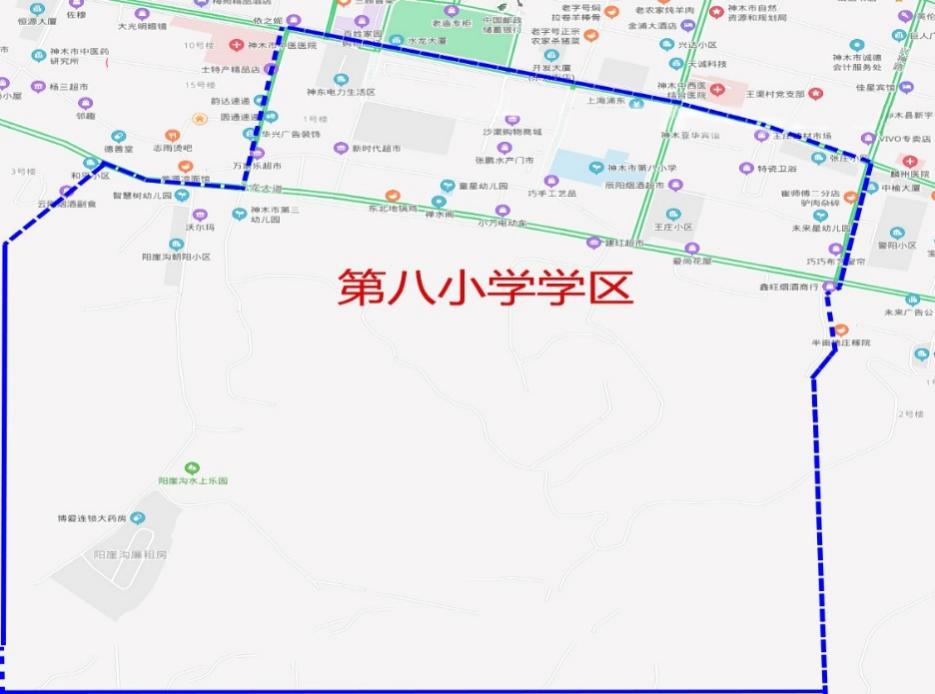 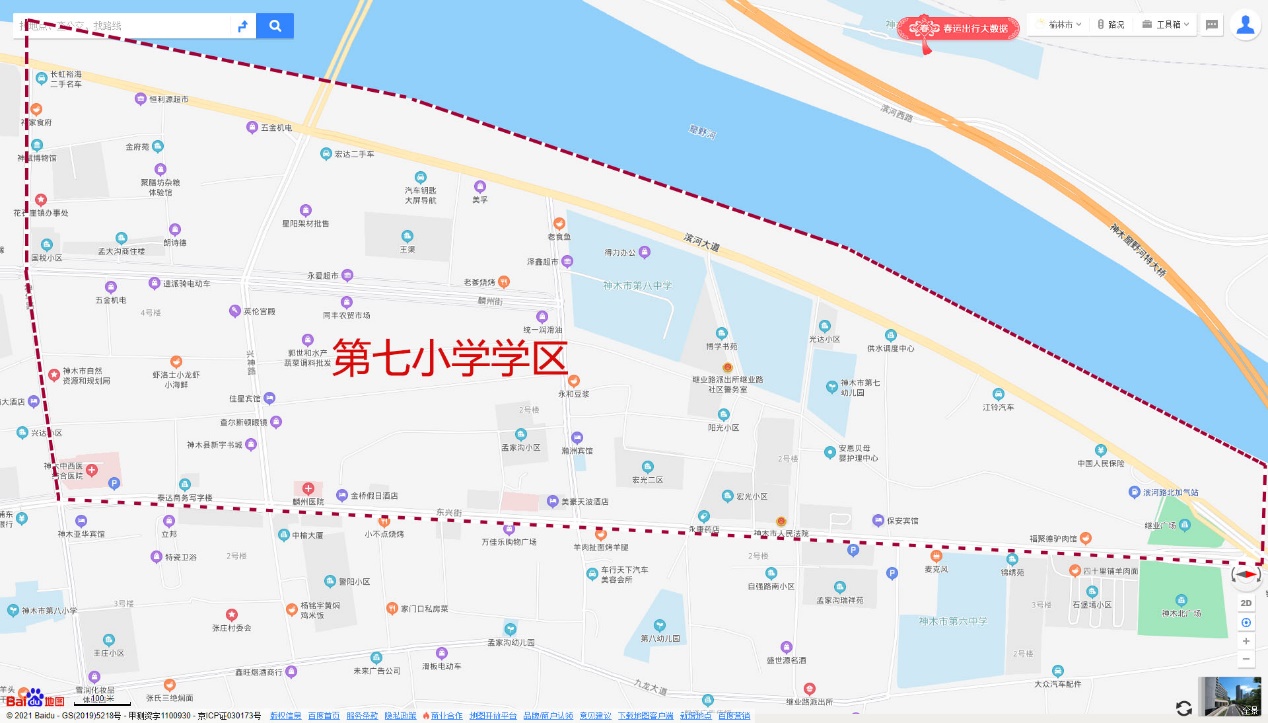 14.神木市第六中学小学部：招收10个班500名学生。招生范围东兴街以东，兴神路以北，滨河新区学苑路以南（鸳鸯塔区域）。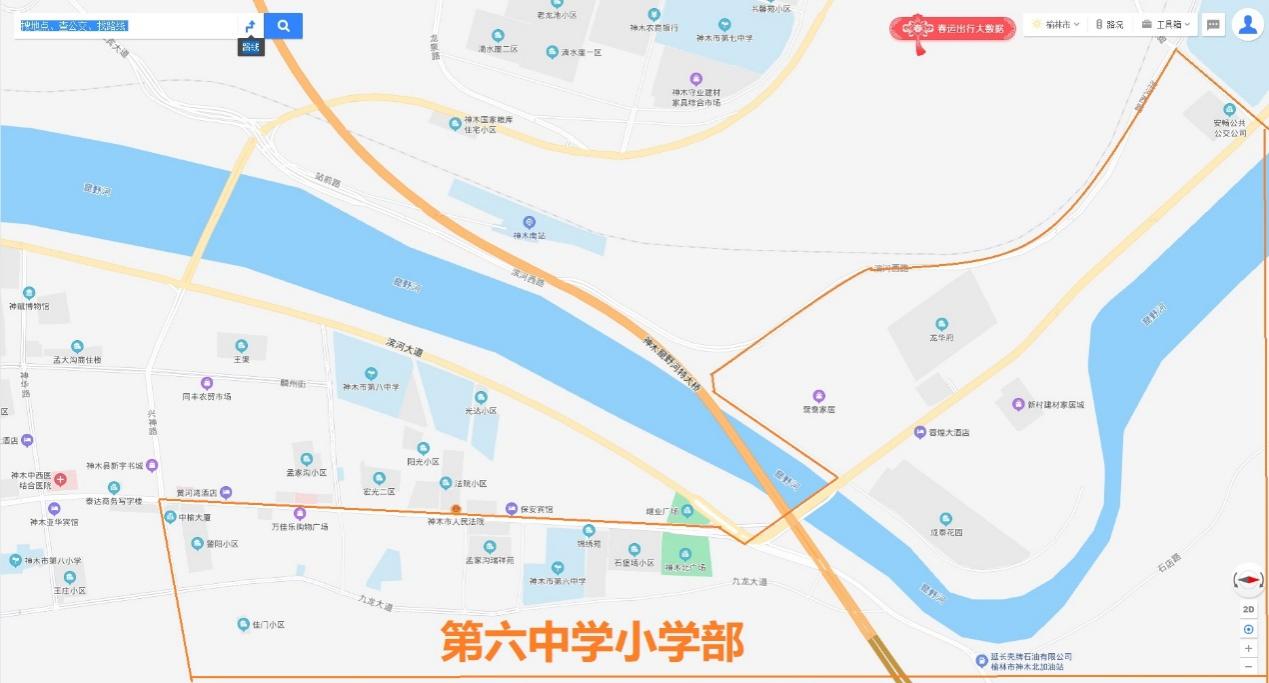 15.神木市第十一中学小学部：招收9个班450名学生。招生范围滨河新区和谐广场南路以南，学苑路以北。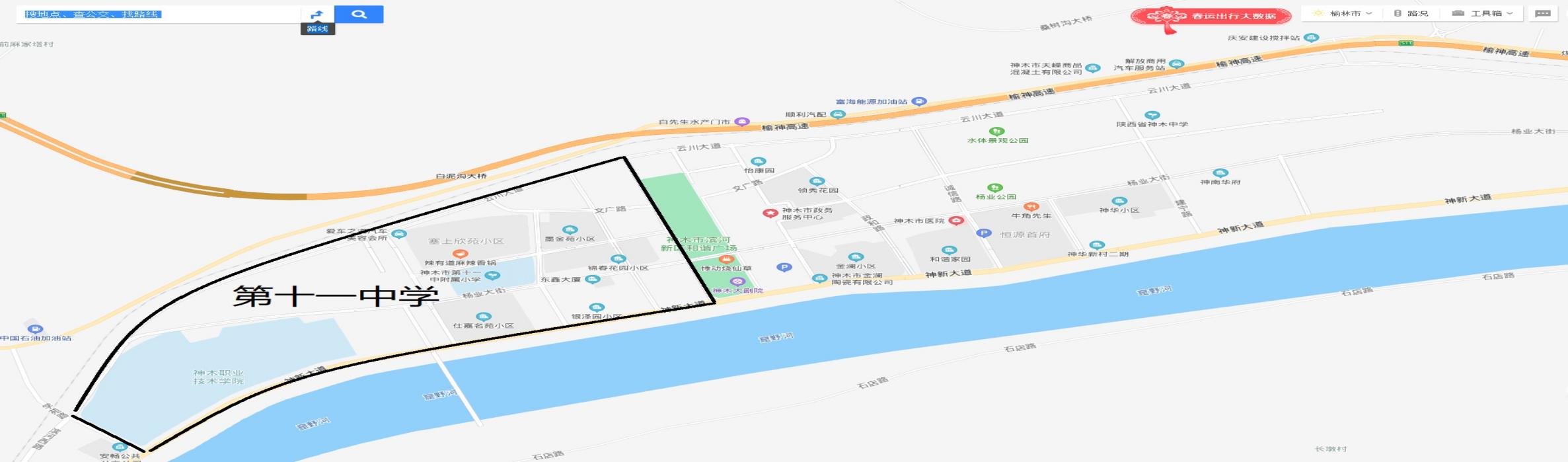 16. 神木市第十三中学（慈善学校）小学部：招收10个班500名学生。招生范围滨河新区和谐广场南路以北，神新大道沿建安路以南至杨业大街以西。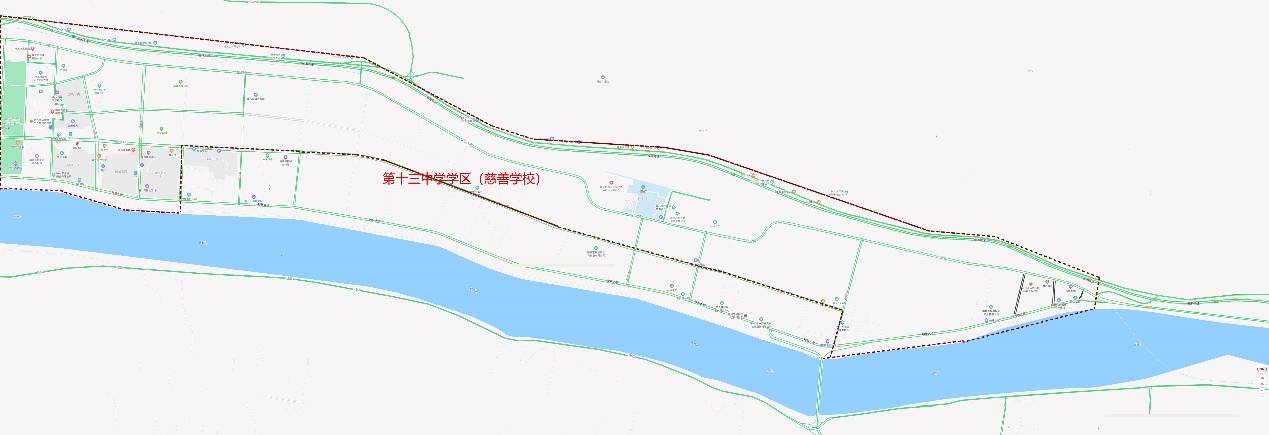 17. 神木市第十中学（西交康桥实验学校）小学部：招收2个班100名学生。招生范围西沙区域勤学路以东。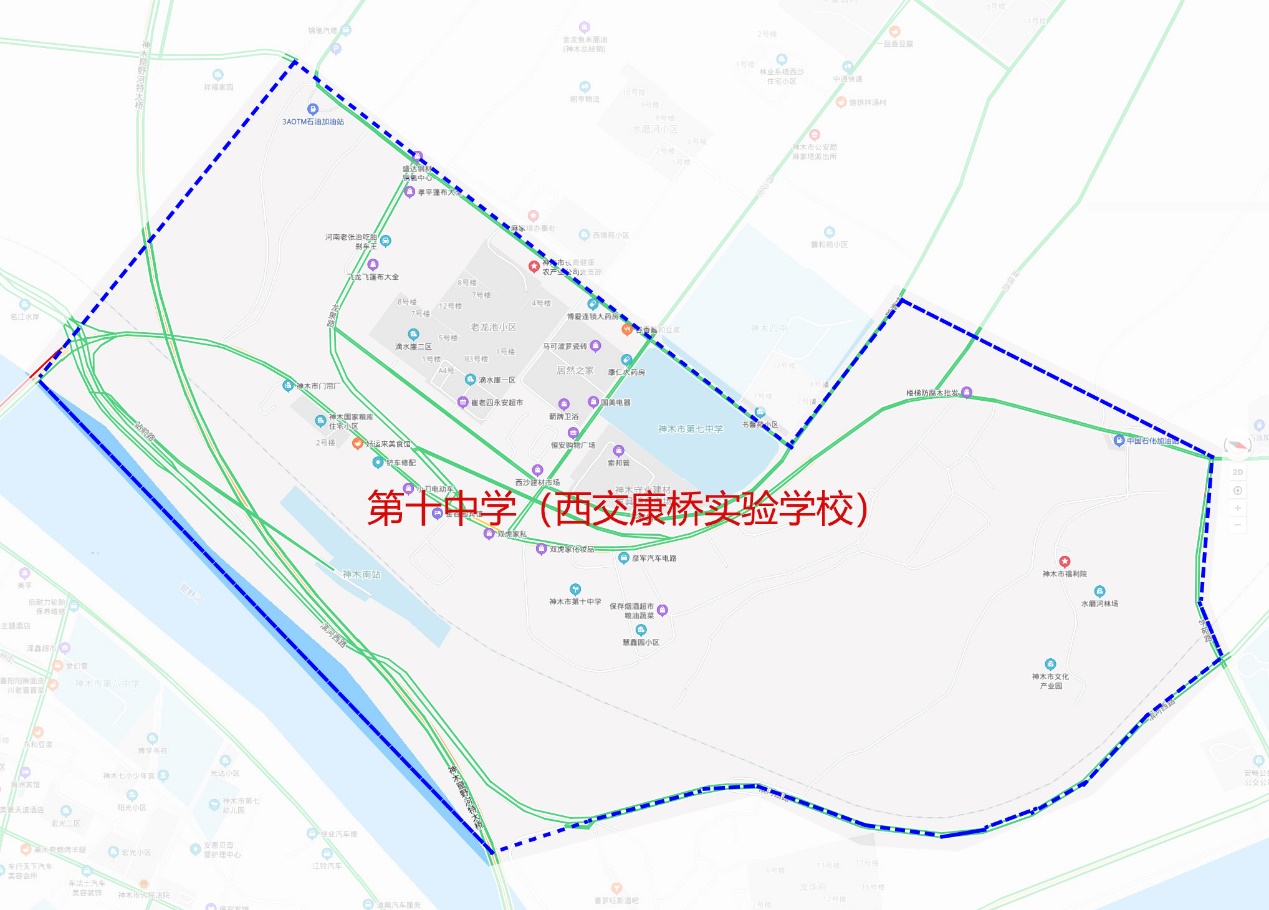 18.神木市第十二小学：招收11个班550名学生。招生范围西沙区域勤学路以西。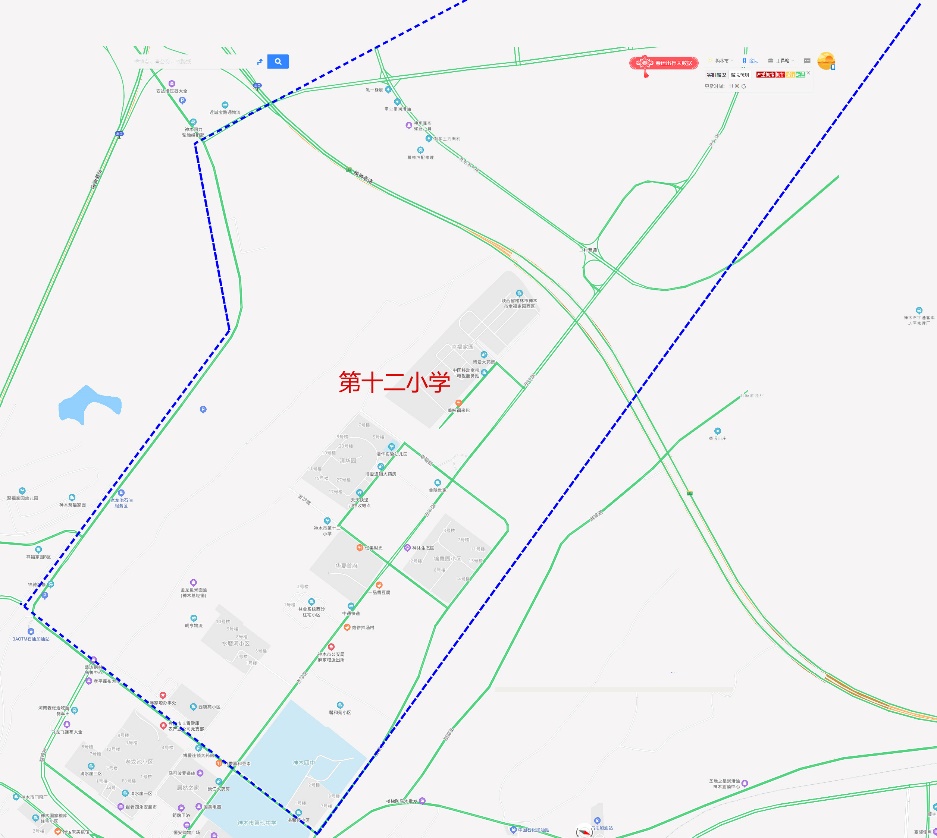 19.神木市第十四小学（聚福家园小学）：招收5个班250名学生。招生范围龙泉路以南，迎宾大道以北。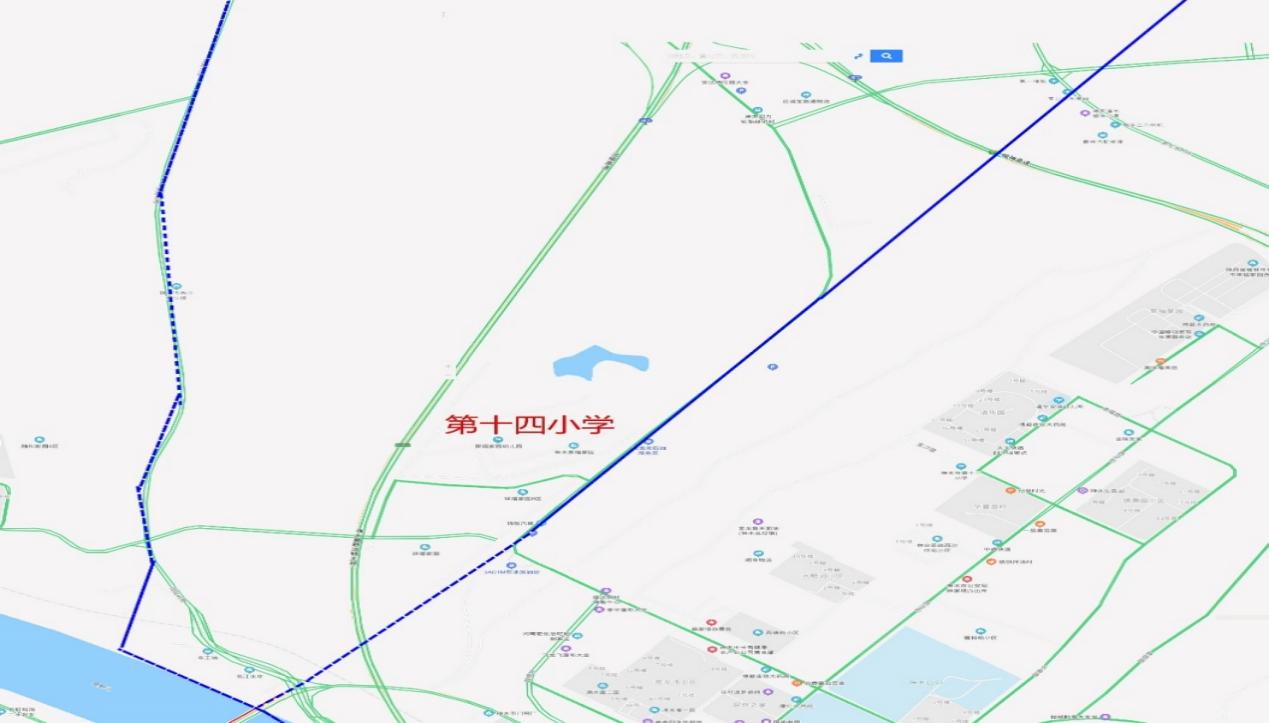 20.神木市第九中学小学部：招收6个班300名学生。招生范围铧山区域。    21.北京师范大学神木实验学校小学部（铧阳路9号）：招收8个班320名学生。招生范围为神木户籍且在神木市公民办幼儿园就读的大班幼儿。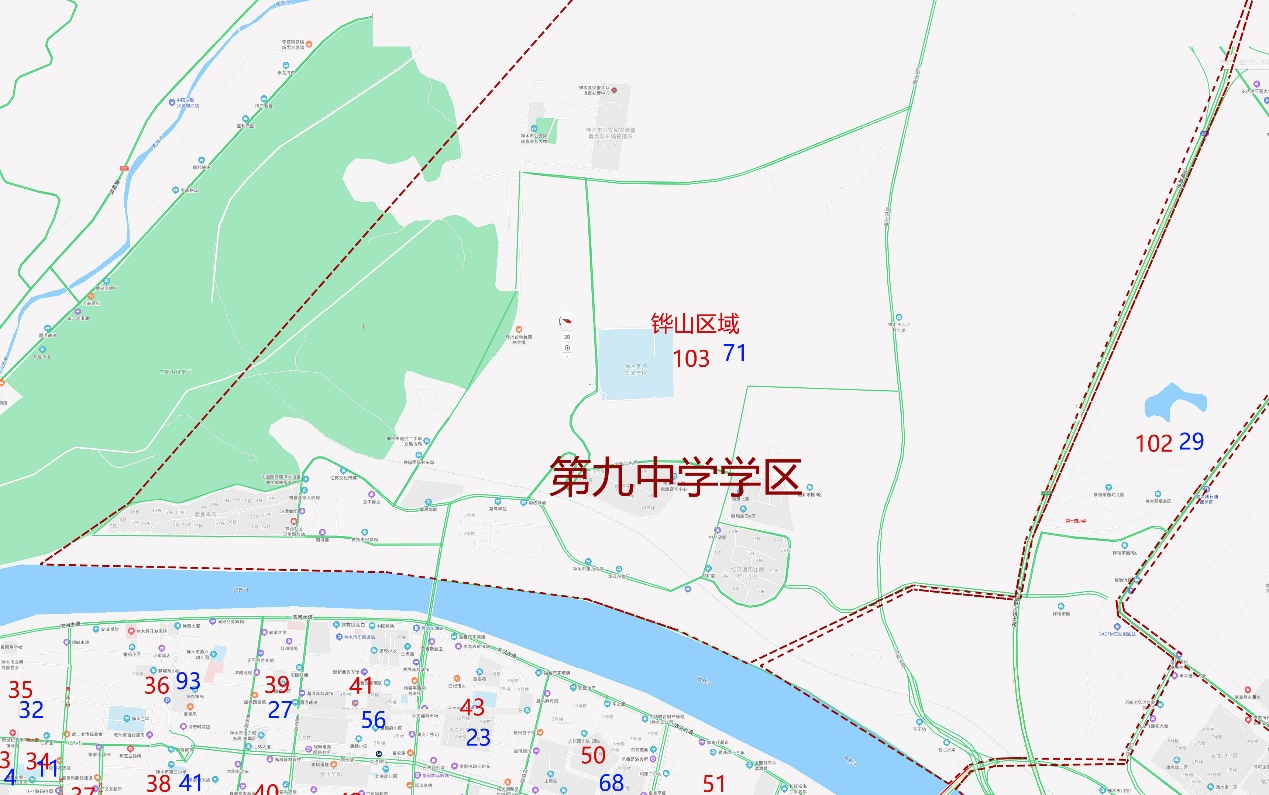 22.神木市第十四中学（神华三期九年制学校）小学部：招收6个班300名学生。招生范围滨河新区建安路以北，杨业大街以东，广顺路以南。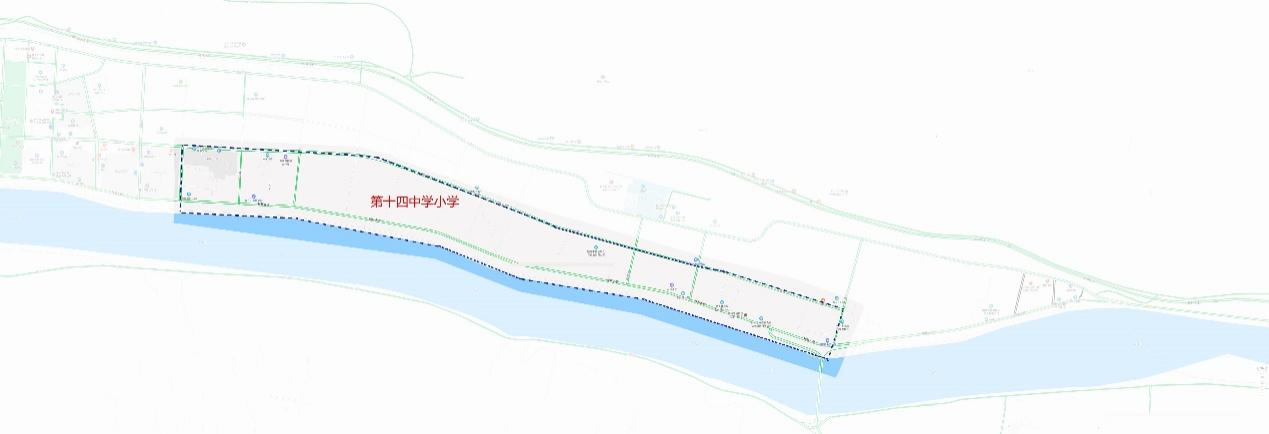 二、城区初中1.神木市第五中学初中部：招收12个班600名学生（含奥体班）。招生范围农科路、兴南路与神马路交界处以南（不含呼家圪台沟），王家畔村、李家阴洼村、石窑院村、庙梁村。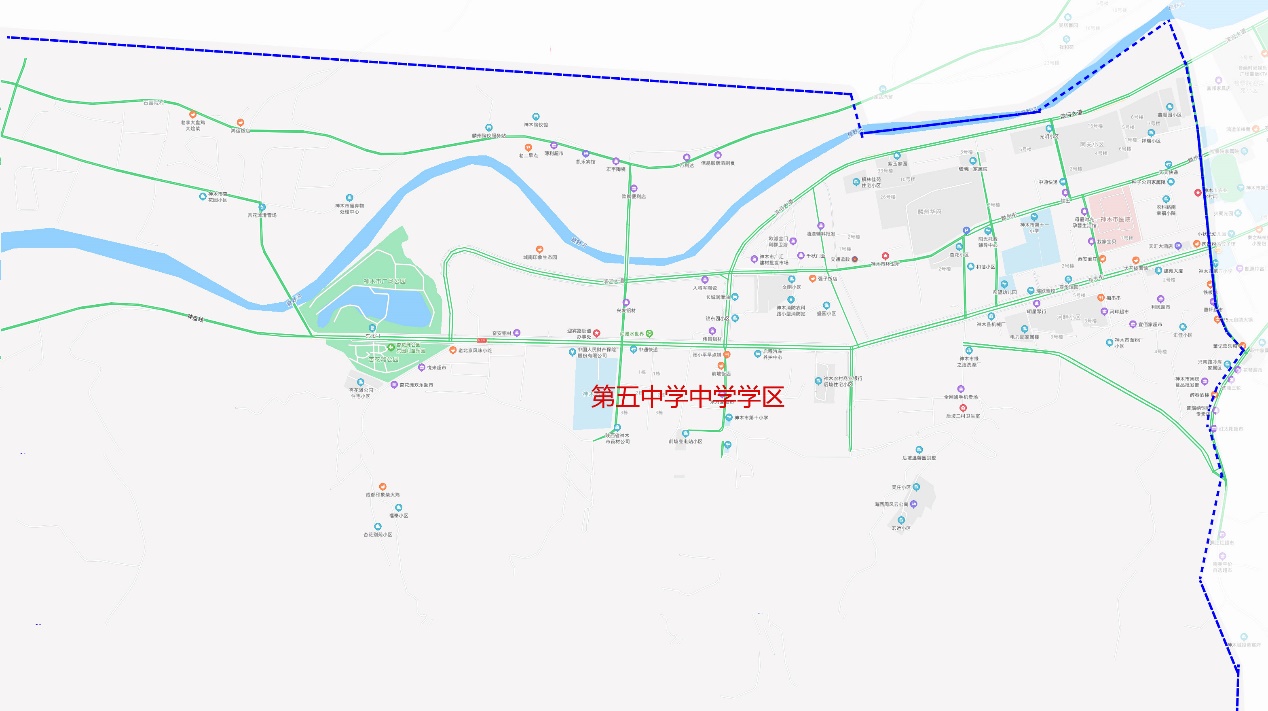 2.神木市第三中学（原神木职教中心旧址）初中部：招收12个班600名学生。招生范围农科路、兴南路与神马路交界处以北，东岳路、古城南路以南（含呼家圪台沟），西沟街道丰家塔社区、丰家塔村、吴家塔村。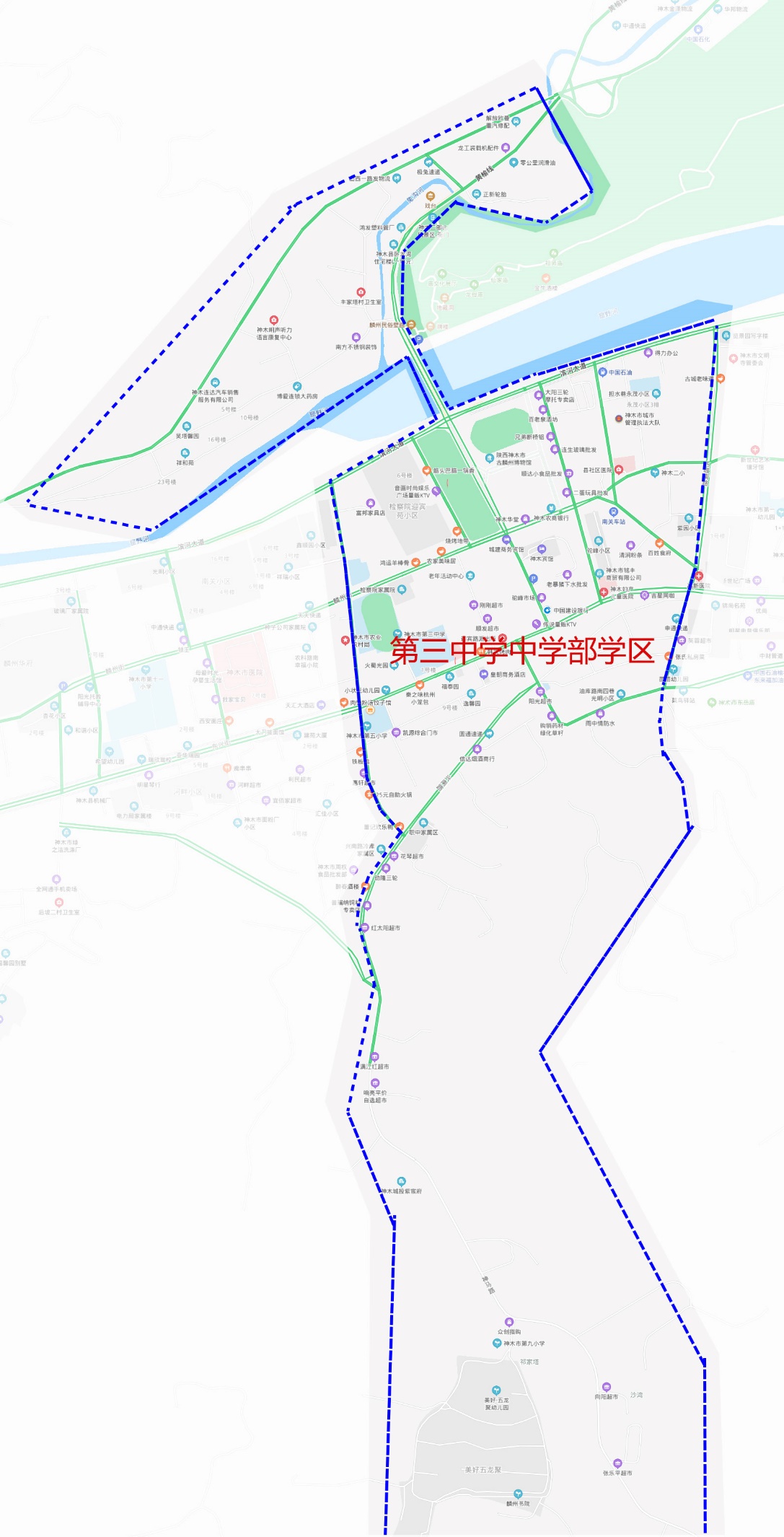 3.神木市第一中学（原神木中学）：招收12个班600名学生。招生范围东岳路、古城南路以北，万佛路沿东兴街向北至精煤路以南。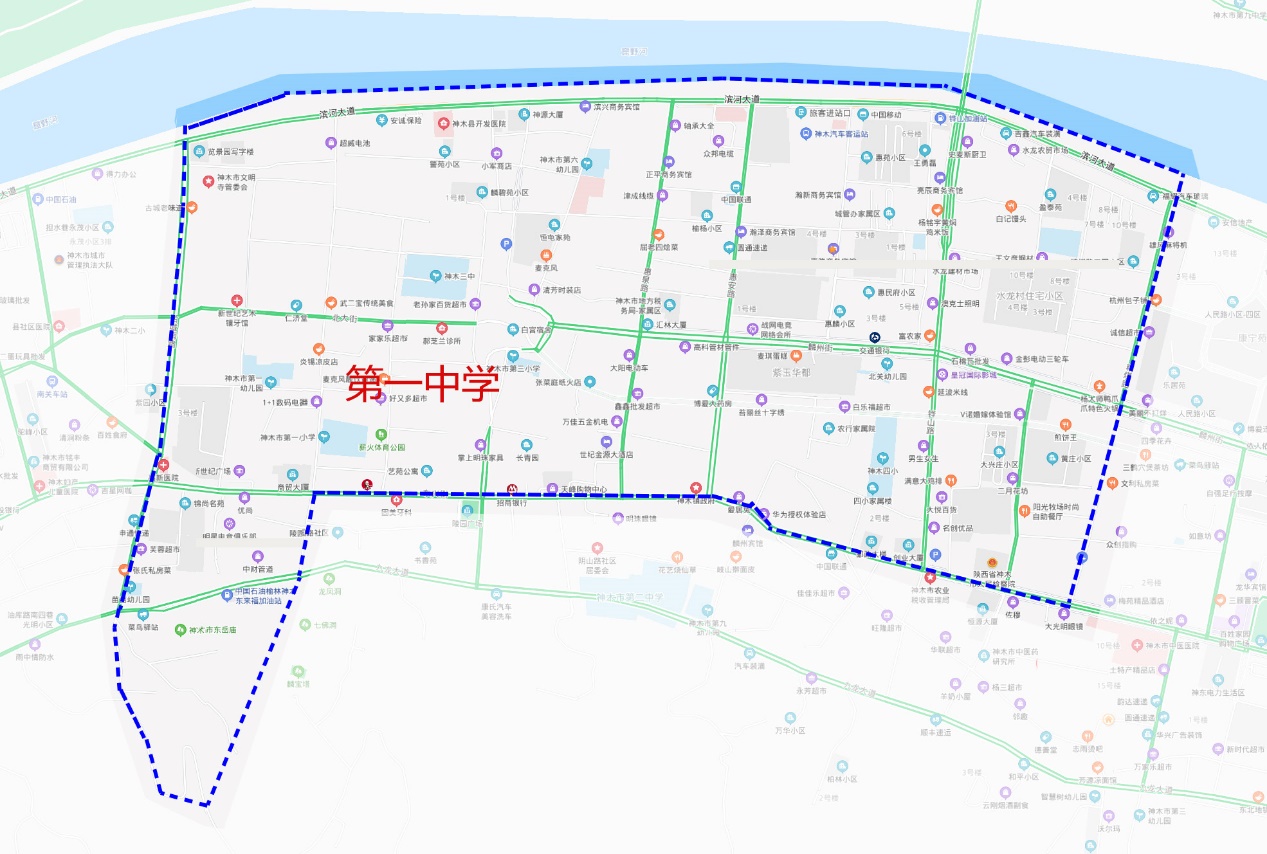 4.神木市第二中学：招收22个班1100名学生（含奥体班）。招生范围万佛路以北，东兴街以东，阳崖路以南。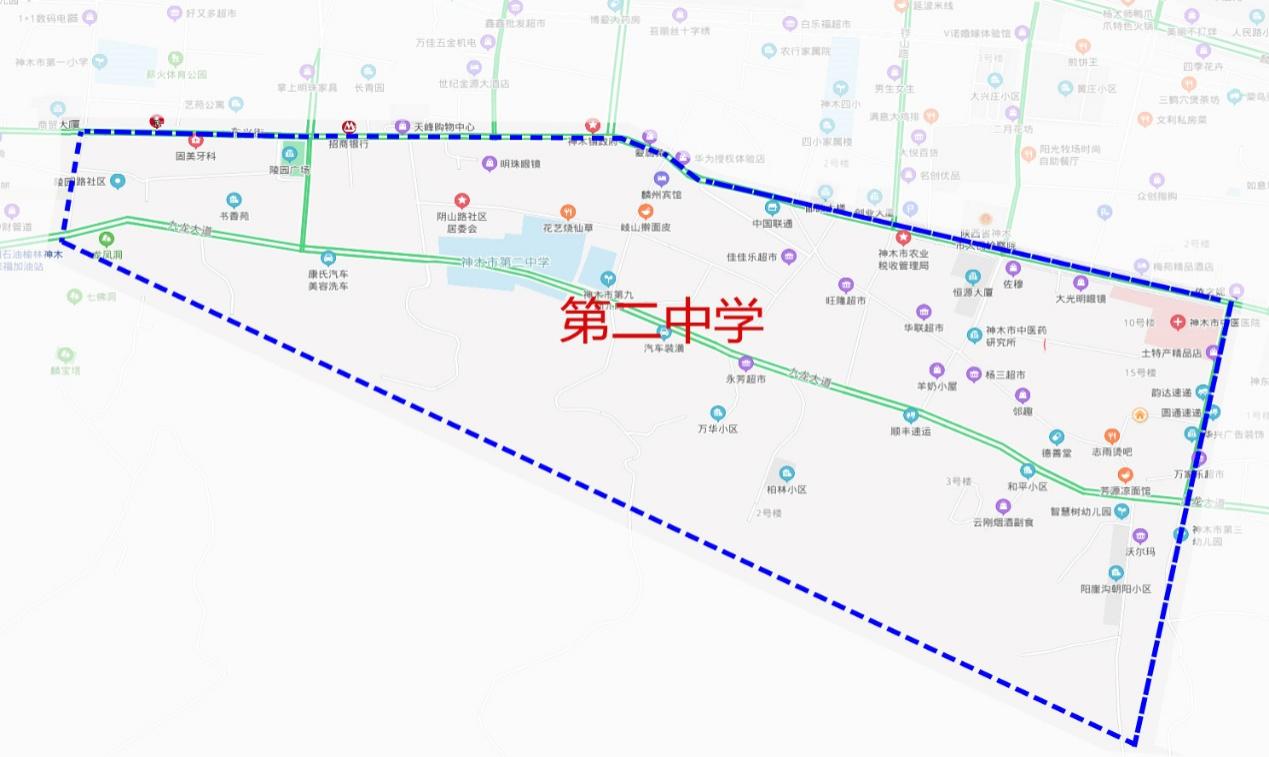 5.神木市第八中学：招收22个班1100名学生（含奥体班）。招生范围阳崖路沿东兴街向南至精煤路以北，神华路沿东兴街向北至长城路西段以南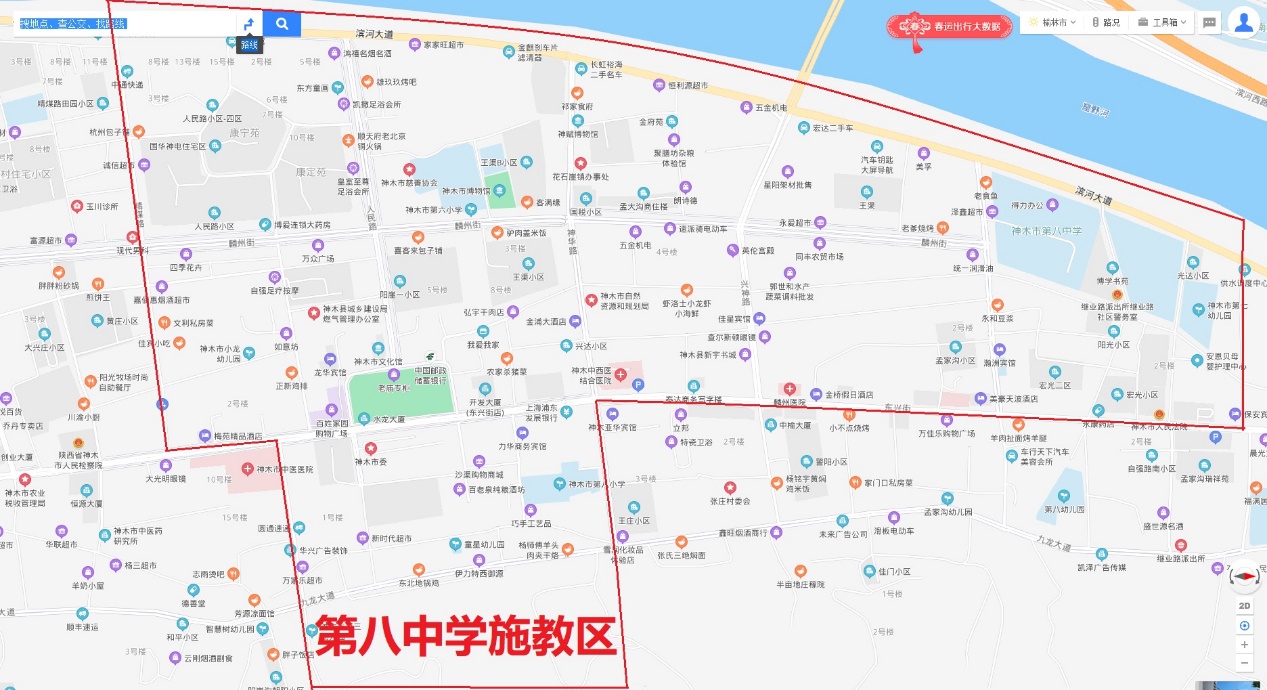 6.神木市第六中学初中部：招收8个班400名学生（含奥体班）。招生范围神华路东段沿东兴街向北至长城路西段以北，滨河新区学苑路以南（鸳鸯塔区域）。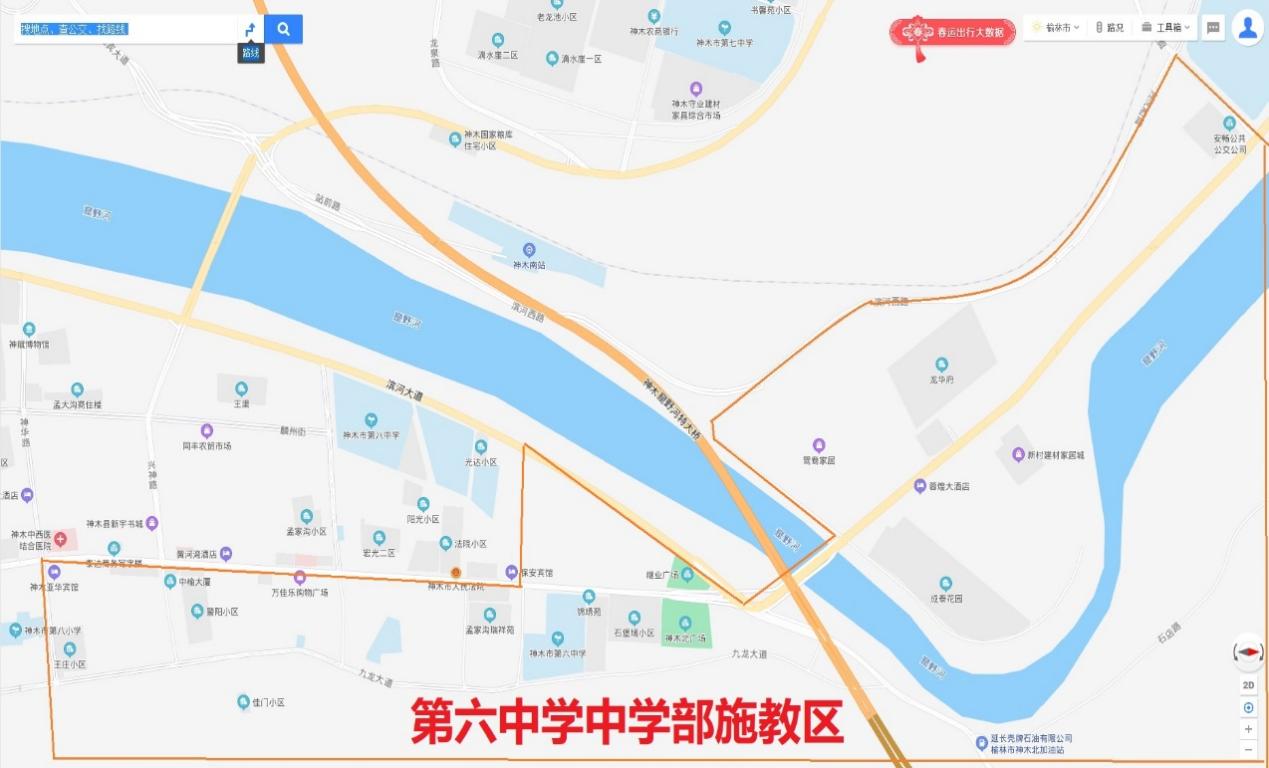 7.神木市第十一中学初中部：招收6个班300名学生（含奥体班）。招生范围滨河新区和谐广场南路以南，学苑路以北。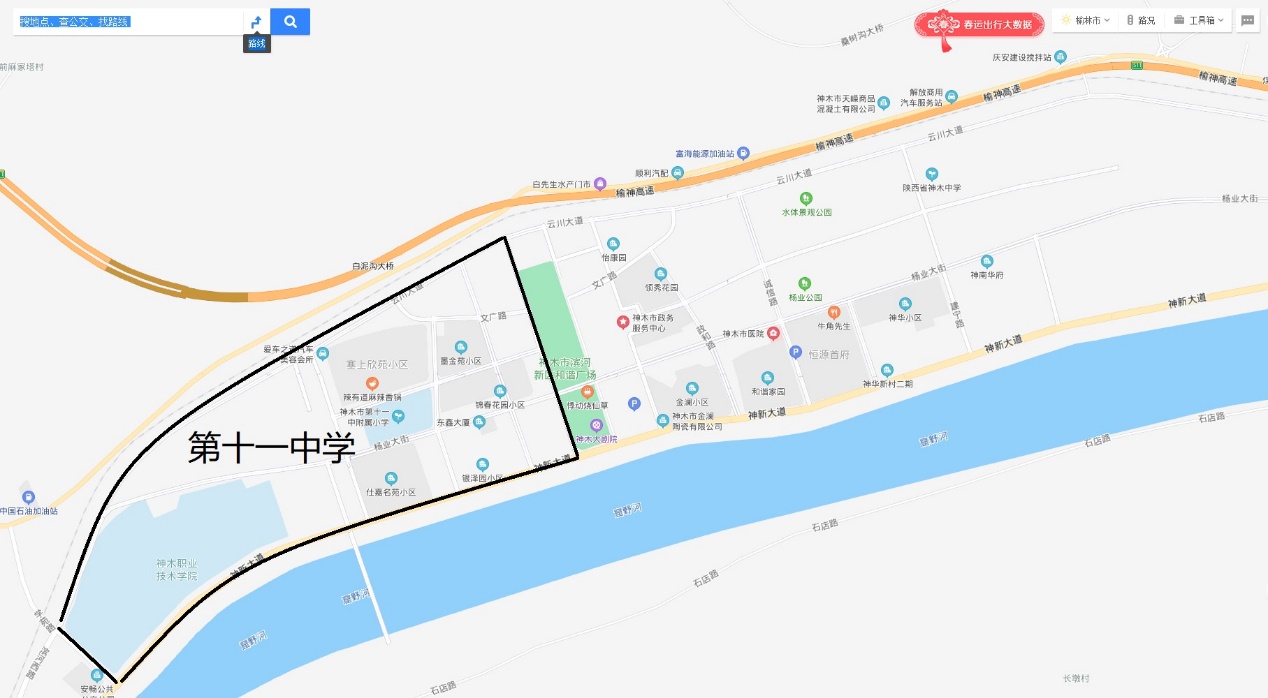 8. 神木市第十三中学（神木市西交康桥慈善学校）初中部：招收6个班300学生。招生范围滨河新区和谐广场南路以北，神新大道沿建安路以南至杨业大街以西。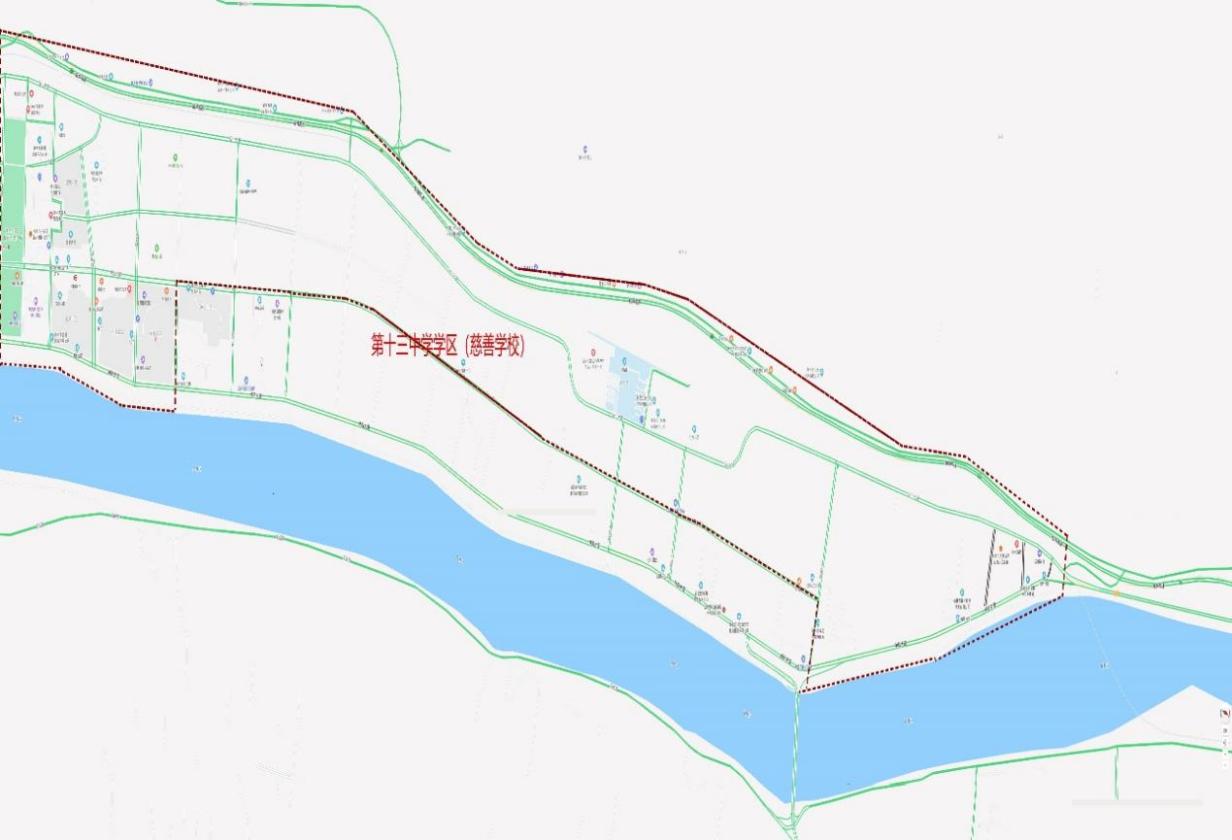 9. 神木市第十中学（西交康桥实验学校）初中部：招收6个班300名学生。招生范围西沙区域。10.神木市第九中学初中部：招收4个班200名学生。招生范围铧山区域。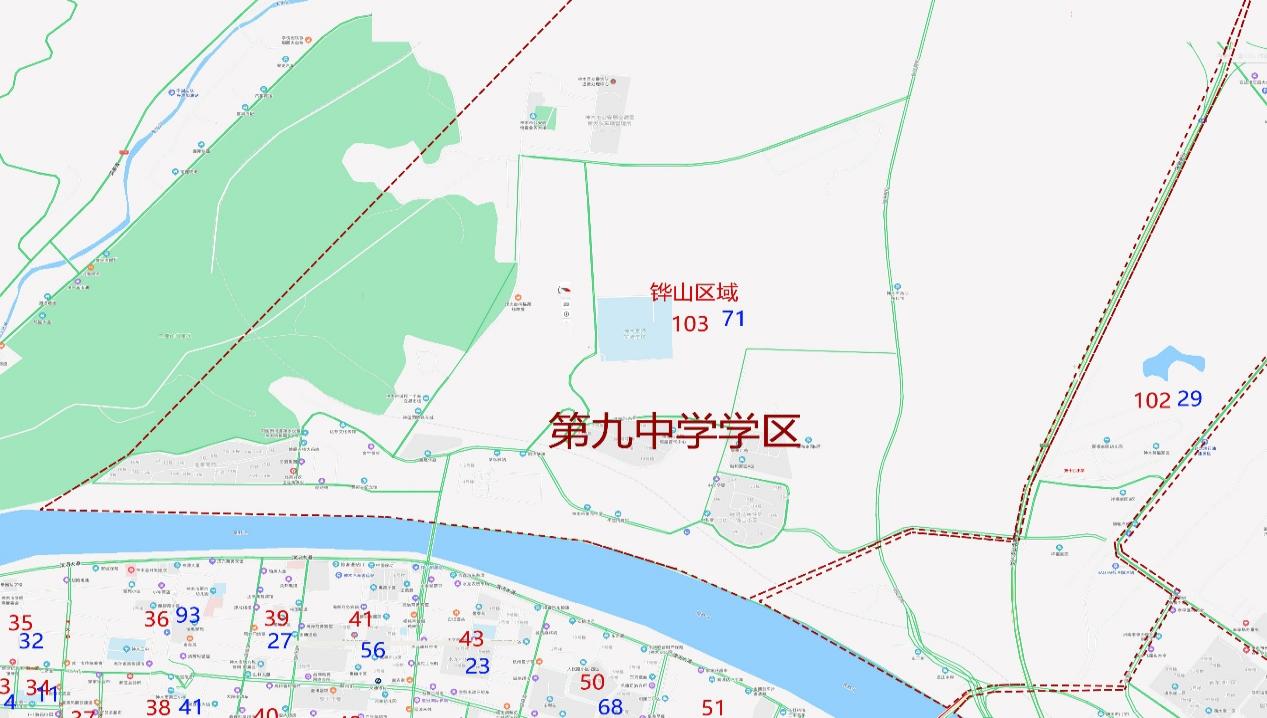 11.北京师范大学神木实验学校初中部：招收8个班320名学生。招生范围神木户籍且具有神木学籍的小学六年级毕业学生。12.神木市第十四中学初中部：招收6个班300名学生。招生范围滨河新区建安路以北，杨业大街以东，广顺路以南。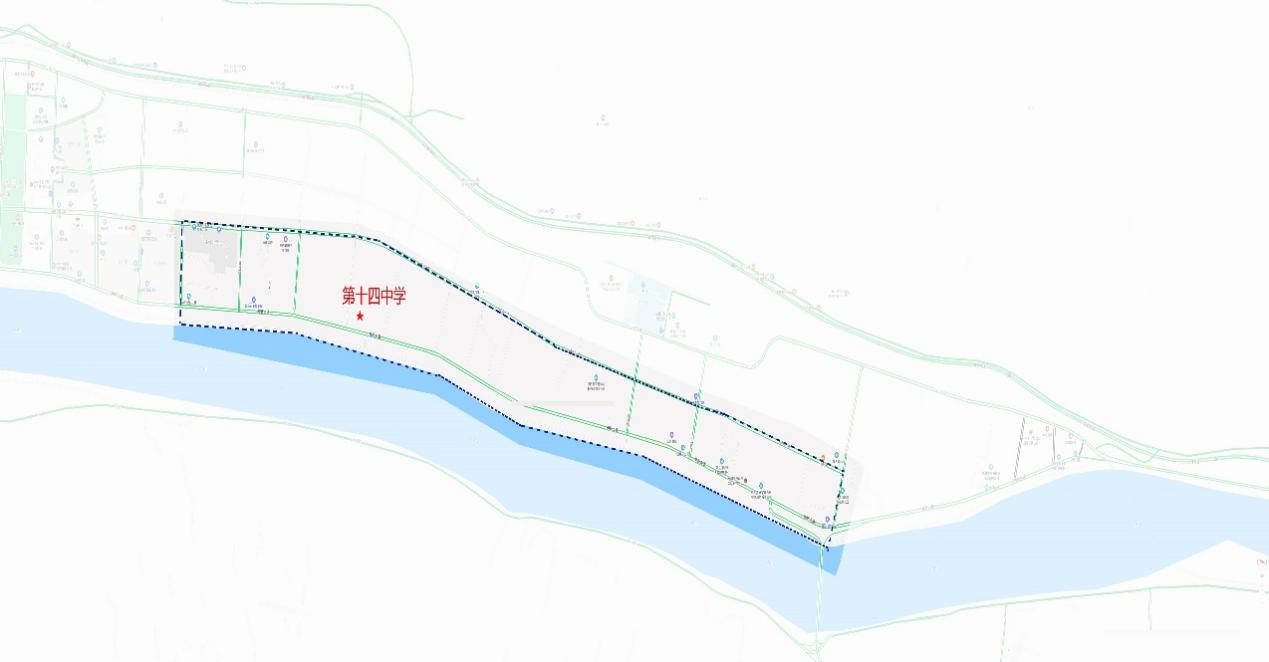 附件2：2022年神木市义务教育学校招生入学申请登记表登记编号（学校填写）：附件32022年北师大神木实验学校招生入学申请登记表登记编号（学校填写）：附件4入学诚信承诺书诚实守信是中华民族的优良传统，是做人之本、立德之源，是对孩子教育的重要内容，更是家长应为孩子树立的榜样。作为孩子监护人，我已仔细阅读和了解了《2022年神木市义务教育学校招生入学方案》的相关政策和规定，并理解其内容。我郑重承诺：一、自觉遵守诚信，所提供的信息、证明材料、证件等均真实准确。二、本人所填报名信息准确、有效，并对照本人情况认真核对无误。对因填写错误及缺失证件所造成的后果，本人自愿承担责任。三、认真履行监护人义务。对因提供有关信息证件不真实或违反有关规定所造成的后果，本人自愿承担相应的责任。　　                  监护人签名：____    _____　　                  日　　　期：_____    ____附件5：神木市义务教育阶段适龄儿童延缓入学申请表附件6：神木市城区义务教育学校招生咨询投诉举报电话申请学校申请学校入学年级入学年级入学年级入学年级入学年级学生信息姓  名性别性别民族出生日期出生日期出生日期出生日期出生日期学生信息身份证号学籍号学生信息户号户主户主与户主关系户口性质户口性质□神木户籍  □非神户籍□神木户籍  □非神户籍□神木户籍  □非神户籍学生信息户籍所在地省（市、自治区）         市             县（市、区、旗、州）省（市、自治区）         市             县（市、区、旗、州）省（市、自治区）         市             县（市、区、旗、州）省（市、自治区）         市             县（市、区、旗、州）省（市、自治区）         市             县（市、区、旗、州）省（市、自治区）         市             县（市、区、旗、州）省（市、自治区）         市             县（市、区、旗、州）省（市、自治区）         市             县（市、区、旗、州）省（市、自治区）         市             县（市、区、旗、州）省（市、自治区）         市             县（市、区、旗、州）省（市、自治区）         市             县（市、区、旗、州）省（市、自治区）         市             县（市、区、旗、州）省（市、自治区）         市             县（市、区、旗、州）省（市、自治区）         市             县（市、区、旗、州）学生信息现居住地址神木市           镇（街道办）           社区（村）                      门牌号神木市           镇（街道办）           社区（村）                      门牌号神木市           镇（街道办）           社区（村）                      门牌号神木市           镇（街道办）           社区（村）                      门牌号神木市           镇（街道办）           社区（村）                      门牌号神木市           镇（街道办）           社区（村）                      门牌号神木市           镇（街道办）           社区（村）                      门牌号神木市           镇（街道办）           社区（村）                      门牌号神木市           镇（街道办）           社区（村）                      门牌号神木市           镇（街道办）           社区（村）                      门牌号神木市           镇（街道办）           社区（村）                      门牌号神木市           镇（街道办）           社区（村）                      门牌号神木市           镇（街道办）           社区（村）                      门牌号神木市           镇（街道办）           社区（村）                      门牌号学生信息就读学校（幼儿园）就读学校（幼儿园）就读学校（幼儿园）监护人信息监护人信息姓名姓名监护关系监护关系身份证号身份证号身份证号身份证号身份证号身份证号工作单位工作单位工作单位联系电话监护人1监护人1监护人2监护人2学校片区内房户类型学校片区内房户类型□有户有房□优抚对象□有户无房□有房无户□无户无房□有户有房□优抚对象□有户无房□有房无户□无户无房□有户有房□优抚对象□有户无房□有房无户□无户无房□有户有房□优抚对象□有户无房□有房无户□无户无房□有户有房□优抚对象□有户无房□有房无户□无户无房□有户有房□优抚对象□有户无房□有房无户□无户无房□有户有房□优抚对象□有户无房□有房无户□无户无房□有户有房□优抚对象□有户无房□有房无户□无户无房□有户有房□优抚对象□有户无房□有房无户□无户无房□有户有房□优抚对象□有户无房□有房无户□无户无房□有户有房□优抚对象□有户无房□有房无户□无户无房□有户有房□优抚对象□有户无房□有房无户□无户无房□有户有房□优抚对象□有户无房□有房无户□无户无房□有户有房□优抚对象□有户无房□有房无户□无户无房相关证明证件材料（复印件附后）相关证明证件材料（复印件附后）1.户口簿                                              □有     □无2.居住证                                              □有     □无3.实际居所证明 （□房屋产权证 □房屋租赁备案证明 □其它）  □有     □无4.就业务工证明                                        □有     □无5.其它资料（须注明）1.户口簿                                              □有     □无2.居住证                                              □有     □无3.实际居所证明 （□房屋产权证 □房屋租赁备案证明 □其它）  □有     □无4.就业务工证明                                        □有     □无5.其它资料（须注明）1.户口簿                                              □有     □无2.居住证                                              □有     □无3.实际居所证明 （□房屋产权证 □房屋租赁备案证明 □其它）  □有     □无4.就业务工证明                                        □有     □无5.其它资料（须注明）1.户口簿                                              □有     □无2.居住证                                              □有     □无3.实际居所证明 （□房屋产权证 □房屋租赁备案证明 □其它）  □有     □无4.就业务工证明                                        □有     □无5.其它资料（须注明）1.户口簿                                              □有     □无2.居住证                                              □有     □无3.实际居所证明 （□房屋产权证 □房屋租赁备案证明 □其它）  □有     □无4.就业务工证明                                        □有     □无5.其它资料（须注明）1.户口簿                                              □有     □无2.居住证                                              □有     □无3.实际居所证明 （□房屋产权证 □房屋租赁备案证明 □其它）  □有     □无4.就业务工证明                                        □有     □无5.其它资料（须注明）1.户口簿                                              □有     □无2.居住证                                              □有     □无3.实际居所证明 （□房屋产权证 □房屋租赁备案证明 □其它）  □有     □无4.就业务工证明                                        □有     □无5.其它资料（须注明）1.户口簿                                              □有     □无2.居住证                                              □有     □无3.实际居所证明 （□房屋产权证 □房屋租赁备案证明 □其它）  □有     □无4.就业务工证明                                        □有     □无5.其它资料（须注明）1.户口簿                                              □有     □无2.居住证                                              □有     □无3.实际居所证明 （□房屋产权证 □房屋租赁备案证明 □其它）  □有     □无4.就业务工证明                                        □有     □无5.其它资料（须注明）1.户口簿                                              □有     □无2.居住证                                              □有     □无3.实际居所证明 （□房屋产权证 □房屋租赁备案证明 □其它）  □有     □无4.就业务工证明                                        □有     □无5.其它资料（须注明）1.户口簿                                              □有     □无2.居住证                                              □有     □无3.实际居所证明 （□房屋产权证 □房屋租赁备案证明 □其它）  □有     □无4.就业务工证明                                        □有     □无5.其它资料（须注明）1.户口簿                                              □有     □无2.居住证                                              □有     □无3.实际居所证明 （□房屋产权证 □房屋租赁备案证明 □其它）  □有     □无4.就业务工证明                                        □有     □无5.其它资料（须注明）1.户口簿                                              □有     □无2.居住证                                              □有     □无3.实际居所证明 （□房屋产权证 □房屋租赁备案证明 □其它）  □有     □无4.就业务工证明                                        □有     □无5.其它资料（须注明）1.户口簿                                              □有     □无2.居住证                                              □有     □无3.实际居所证明 （□房屋产权证 □房屋租赁备案证明 □其它）  □有     □无4.就业务工证明                                        □有     □无5.其它资料（须注明）学校、幼儿园学籍审查意见学校、幼儿园学籍审查意见经审核，该生现学籍在我校（园）小学六年级（学前大）班学生，现家庭居住地址：                                   ，应当到小学一年级（初中七年级）就读。班主任：        校（园长）：        （学校盖章）   年     月    日经审核，该生现学籍在我校（园）小学六年级（学前大）班学生，现家庭居住地址：                                   ，应当到小学一年级（初中七年级）就读。班主任：        校（园长）：        （学校盖章）   年     月    日经审核，该生现学籍在我校（园）小学六年级（学前大）班学生，现家庭居住地址：                                   ，应当到小学一年级（初中七年级）就读。班主任：        校（园长）：        （学校盖章）   年     月    日经审核，该生现学籍在我校（园）小学六年级（学前大）班学生，现家庭居住地址：                                   ，应当到小学一年级（初中七年级）就读。班主任：        校（园长）：        （学校盖章）   年     月    日经审核，该生现学籍在我校（园）小学六年级（学前大）班学生，现家庭居住地址：                                   ，应当到小学一年级（初中七年级）就读。班主任：        校（园长）：        （学校盖章）   年     月    日经审核，该生现学籍在我校（园）小学六年级（学前大）班学生，现家庭居住地址：                                   ，应当到小学一年级（初中七年级）就读。班主任：        校（园长）：        （学校盖章）   年     月    日经审核，该生现学籍在我校（园）小学六年级（学前大）班学生，现家庭居住地址：                                   ，应当到小学一年级（初中七年级）就读。班主任：        校（园长）：        （学校盖章）   年     月    日经审核，该生现学籍在我校（园）小学六年级（学前大）班学生，现家庭居住地址：                                   ，应当到小学一年级（初中七年级）就读。班主任：        校（园长）：        （学校盖章）   年     月    日经审核，该生现学籍在我校（园）小学六年级（学前大）班学生，现家庭居住地址：                                   ，应当到小学一年级（初中七年级）就读。班主任：        校（园长）：        （学校盖章）   年     月    日经审核，该生现学籍在我校（园）小学六年级（学前大）班学生，现家庭居住地址：                                   ，应当到小学一年级（初中七年级）就读。班主任：        校（园长）：        （学校盖章）   年     月    日经审核，该生现学籍在我校（园）小学六年级（学前大）班学生，现家庭居住地址：                                   ，应当到小学一年级（初中七年级）就读。班主任：        校（园长）：        （学校盖章）   年     月    日经审核，该生现学籍在我校（园）小学六年级（学前大）班学生，现家庭居住地址：                                   ，应当到小学一年级（初中七年级）就读。班主任：        校（园长）：        （学校盖章）   年     月    日经审核，该生现学籍在我校（园）小学六年级（学前大）班学生，现家庭居住地址：                                   ，应当到小学一年级（初中七年级）就读。班主任：        校（园长）：        （学校盖章）   年     月    日经审核，该生现学籍在我校（园）小学六年级（学前大）班学生，现家庭居住地址：                                   ，应当到小学一年级（初中七年级）就读。班主任：        校（园长）：        （学校盖章）   年     月    日资格审核资格审核学校意见：(盖章)       年  月  日学校意见：(盖章)       年  月  日学校意见：(盖章)       年  月  日学校意见：(盖章)       年  月  日学校意见：(盖章)       年  月  日学校意见：(盖章)       年  月  日学校意见：(盖章)       年  月  日学校意见：(盖章)       年  月  日街道（社区）意见：(盖章)        年  月  日街道（社区）意见：(盖章)        年  月  日街道（社区）意见：(盖章)        年  月  日街道（社区）意见：(盖章)        年  月  日街道（社区）意见：(盖章)        年  月  日街道（社区）意见：(盖章)        年  月  日申请学校申请学校入学年级入学年级入学年级入学年级学生信息姓  名性别性别民族出生日期出生日期出生日期出生日期学生信息身份证号学籍号学生信息户号户主户主与户主关系户口性质户口性质□农业户口  □非农户口□农业户口  □非农户口□农业户口  □非农户口学生信息户籍所在地陕西省榆林市神木市           镇（街道办）         村（社区）             门牌号陕西省榆林市神木市           镇（街道办）         村（社区）             门牌号陕西省榆林市神木市           镇（街道办）         村（社区）             门牌号陕西省榆林市神木市           镇（街道办）         村（社区）             门牌号陕西省榆林市神木市           镇（街道办）         村（社区）             门牌号陕西省榆林市神木市           镇（街道办）         村（社区）             门牌号陕西省榆林市神木市           镇（街道办）         村（社区）             门牌号陕西省榆林市神木市           镇（街道办）         村（社区）             门牌号陕西省榆林市神木市           镇（街道办）         村（社区）             门牌号陕西省榆林市神木市           镇（街道办）         村（社区）             门牌号陕西省榆林市神木市           镇（街道办）         村（社区）             门牌号陕西省榆林市神木市           镇（街道办）         村（社区）             门牌号陕西省榆林市神木市           镇（街道办）         村（社区）             门牌号学生信息现居住地址神木市           镇（街道办）           社区（村）                      门牌号神木市           镇（街道办）           社区（村）                      门牌号神木市           镇（街道办）           社区（村）                      门牌号神木市           镇（街道办）           社区（村）                      门牌号神木市           镇（街道办）           社区（村）                      门牌号神木市           镇（街道办）           社区（村）                      门牌号神木市           镇（街道办）           社区（村）                      门牌号神木市           镇（街道办）           社区（村）                      门牌号神木市           镇（街道办）           社区（村）                      门牌号神木市           镇（街道办）           社区（村）                      门牌号神木市           镇（街道办）           社区（村）                      门牌号神木市           镇（街道办）           社区（村）                      门牌号神木市           镇（街道办）           社区（村）                      门牌号学生信息就读学校（幼儿园）就读学校（幼儿园）就读学校（幼儿园）监护人信息监护人信息姓名姓名监护关系监护关系身份证号身份证号身份证号身份证号身份证号工作单位工作单位工作单位联系电话监护人1监护人1监护人2监护人2学校幼儿园审查意见学校幼儿园审查意见经审核，该生现学籍在我校（园）小学六年级（学前大）班学生，现家庭居住地址：                                。班主任：        校（园长）：     （学校盖章）   年     月    日经审核，该生现学籍在我校（园）小学六年级（学前大）班学生，现家庭居住地址：                                。班主任：        校（园长）：     （学校盖章）   年     月    日经审核，该生现学籍在我校（园）小学六年级（学前大）班学生，现家庭居住地址：                                。班主任：        校（园长）：     （学校盖章）   年     月    日经审核，该生现学籍在我校（园）小学六年级（学前大）班学生，现家庭居住地址：                                。班主任：        校（园长）：     （学校盖章）   年     月    日经审核，该生现学籍在我校（园）小学六年级（学前大）班学生，现家庭居住地址：                                。班主任：        校（园长）：     （学校盖章）   年     月    日经审核，该生现学籍在我校（园）小学六年级（学前大）班学生，现家庭居住地址：                                。班主任：        校（园长）：     （学校盖章）   年     月    日经审核，该生现学籍在我校（园）小学六年级（学前大）班学生，现家庭居住地址：                                。班主任：        校（园长）：     （学校盖章）   年     月    日经审核，该生现学籍在我校（园）小学六年级（学前大）班学生，现家庭居住地址：                                。班主任：        校（园长）：     （学校盖章）   年     月    日经审核，该生现学籍在我校（园）小学六年级（学前大）班学生，现家庭居住地址：                                。班主任：        校（园长）：     （学校盖章）   年     月    日经审核，该生现学籍在我校（园）小学六年级（学前大）班学生，现家庭居住地址：                                。班主任：        校（园长）：     （学校盖章）   年     月    日经审核，该生现学籍在我校（园）小学六年级（学前大）班学生，现家庭居住地址：                                。班主任：        校（园长）：     （学校盖章）   年     月    日经审核，该生现学籍在我校（园）小学六年级（学前大）班学生，现家庭居住地址：                                。班主任：        校（园长）：     （学校盖章）   年     月    日经审核，该生现学籍在我校（园）小学六年级（学前大）班学生，现家庭居住地址：                                。班主任：        校（园长）：     （学校盖章）   年     月    日学校审查意见学校审查意见                                  年     月    日                                  年     月    日                                  年     月    日                                  年     月    日                                  年     月    日                                  年     月    日                                  年     月    日                                  年     月    日                                  年     月    日                                  年     月    日                                  年     月    日                                  年     月    日                                  年     月    日教体局学籍审查意见教体局学籍审查意见年     月    日年     月    日年     月    日年     月    日年     月    日年     月    日年     月    日年     月    日年     月    日年     月    日年     月    日年     月    日年     月    日学校录取意见学校录取意见年     月    日年     月    日年     月    日年     月    日年     月    日年     月    日年     月    日年     月    日年     月    日年     月    日年     月    日年     月    日年     月    日儿童姓名性别出生日期民族1寸照片籍贯身份证号1寸照片户籍住址1寸照片现居住地址1寸照片监护人信息称谓姓名姓名身份证号身份证号身份证号工作单位工作单位工作单位联系电话监护人信息监护人信息延缓期限年    月至      年    月年    月至      年    月年    月至      年    月年    月至      年    月年    月至      年    月年    月至      年    月年    月至      年    月年    月至      年    月年    月至      年    月年    月至      年    月延缓入学原因（后附县级以上医疗机构证明、户口复印件、相关证明材料）申请人：                年   月   日申请人：                年   月   日申请人：                年   月   日申请人：                年   月   日申请人：                年   月   日申请人：                年   月   日申请人：                年   月   日申请人：                年   月   日申请人：                年   月   日申请人：                年   月   日就读学校（幼儿园）意见     校长（园长）：                       （盖章）年   月   日     校长（园长）：                       （盖章）年   月   日     校长（园长）：                       （盖章）年   月   日     校长（园长）：                       （盖章）年   月   日     校长（园长）：                       （盖章）年   月   日     校长（园长）：                       （盖章）年   月   日     校长（园长）：                       （盖章）年   月   日     校长（园长）：                       （盖章）年   月   日     校长（园长）：                       （盖章）年   月   日     校长（园长）：                       （盖章）年   月   日应当就读学校审核意见根据家长或法定监护的申请和提交的相关证明材料，经审核，同意该适龄儿童缓入学一年，延缓期限从     年9月至     年8月。审核人：                    校长：            （盖章）年   月   日根据家长或法定监护的申请和提交的相关证明材料，经审核，同意该适龄儿童缓入学一年，延缓期限从     年9月至     年8月。审核人：                    校长：            （盖章）年   月   日根据家长或法定监护的申请和提交的相关证明材料，经审核，同意该适龄儿童缓入学一年，延缓期限从     年9月至     年8月。审核人：                    校长：            （盖章）年   月   日根据家长或法定监护的申请和提交的相关证明材料，经审核，同意该适龄儿童缓入学一年，延缓期限从     年9月至     年8月。审核人：                    校长：            （盖章）年   月   日根据家长或法定监护的申请和提交的相关证明材料，经审核，同意该适龄儿童缓入学一年，延缓期限从     年9月至     年8月。审核人：                    校长：            （盖章）年   月   日根据家长或法定监护的申请和提交的相关证明材料，经审核，同意该适龄儿童缓入学一年，延缓期限从     年9月至     年8月。审核人：                    校长：            （盖章）年   月   日根据家长或法定监护的申请和提交的相关证明材料，经审核，同意该适龄儿童缓入学一年，延缓期限从     年9月至     年8月。审核人：                    校长：            （盖章）年   月   日根据家长或法定监护的申请和提交的相关证明材料，经审核，同意该适龄儿童缓入学一年，延缓期限从     年9月至     年8月。审核人：                    校长：            （盖章）年   月   日根据家长或法定监护的申请和提交的相关证明材料，经审核，同意该适龄儿童缓入学一年，延缓期限从     年9月至     年8月。审核人：                    校长：            （盖章）年   月   日根据家长或法定监护的申请和提交的相关证明材料，经审核，同意该适龄儿童缓入学一年，延缓期限从     年9月至     年8月。审核人：                    校长：            （盖章）年   月   日市教育和体育局备案意见   根据家长或法定监护申请，应当就读学校意见，同意该幼儿延缓入学一年，延缓期限从     年9月至     年8月。（盖章）年   月   日   根据家长或法定监护申请，应当就读学校意见，同意该幼儿延缓入学一年，延缓期限从     年9月至     年8月。（盖章）年   月   日   根据家长或法定监护申请，应当就读学校意见，同意该幼儿延缓入学一年，延缓期限从     年9月至     年8月。（盖章）年   月   日   根据家长或法定监护申请，应当就读学校意见，同意该幼儿延缓入学一年，延缓期限从     年9月至     年8月。（盖章）年   月   日   根据家长或法定监护申请，应当就读学校意见，同意该幼儿延缓入学一年，延缓期限从     年9月至     年8月。（盖章）年   月   日   根据家长或法定监护申请，应当就读学校意见，同意该幼儿延缓入学一年，延缓期限从     年9月至     年8月。（盖章）年   月   日   根据家长或法定监护申请，应当就读学校意见，同意该幼儿延缓入学一年，延缓期限从     年9月至     年8月。（盖章）年   月   日   根据家长或法定监护申请，应当就读学校意见，同意该幼儿延缓入学一年，延缓期限从     年9月至     年8月。（盖章）年   月   日   根据家长或法定监护申请，应当就读学校意见，同意该幼儿延缓入学一年，延缓期限从     年9月至     年8月。（盖章）年   月   日   根据家长或法定监护申请，应当就读学校意见，同意该幼儿延缓入学一年，延缓期限从     年9月至     年8月。（盖章）年   月   日备注1.凡符合条件的适龄儿童少年、少年，须填写此表(一式5份，家长、学校、幼儿园、乡镇（街道）、教育和体育局各留存一份）。家长（或其他法定监护人）持户口、相关证明材料原件和复印件到指定地审核签字盖章。2.适龄儿童因身体状况需要延缓入学的，须提供县级（含县级）以上医院相关证明。1.凡符合条件的适龄儿童少年、少年，须填写此表(一式5份，家长、学校、幼儿园、乡镇（街道）、教育和体育局各留存一份）。家长（或其他法定监护人）持户口、相关证明材料原件和复印件到指定地审核签字盖章。2.适龄儿童因身体状况需要延缓入学的，须提供县级（含县级）以上医院相关证明。1.凡符合条件的适龄儿童少年、少年，须填写此表(一式5份，家长、学校、幼儿园、乡镇（街道）、教育和体育局各留存一份）。家长（或其他法定监护人）持户口、相关证明材料原件和复印件到指定地审核签字盖章。2.适龄儿童因身体状况需要延缓入学的，须提供县级（含县级）以上医院相关证明。1.凡符合条件的适龄儿童少年、少年，须填写此表(一式5份，家长、学校、幼儿园、乡镇（街道）、教育和体育局各留存一份）。家长（或其他法定监护人）持户口、相关证明材料原件和复印件到指定地审核签字盖章。2.适龄儿童因身体状况需要延缓入学的，须提供县级（含县级）以上医院相关证明。1.凡符合条件的适龄儿童少年、少年，须填写此表(一式5份，家长、学校、幼儿园、乡镇（街道）、教育和体育局各留存一份）。家长（或其他法定监护人）持户口、相关证明材料原件和复印件到指定地审核签字盖章。2.适龄儿童因身体状况需要延缓入学的，须提供县级（含县级）以上医院相关证明。1.凡符合条件的适龄儿童少年、少年，须填写此表(一式5份，家长、学校、幼儿园、乡镇（街道）、教育和体育局各留存一份）。家长（或其他法定监护人）持户口、相关证明材料原件和复印件到指定地审核签字盖章。2.适龄儿童因身体状况需要延缓入学的，须提供县级（含县级）以上医院相关证明。1.凡符合条件的适龄儿童少年、少年，须填写此表(一式5份，家长、学校、幼儿园、乡镇（街道）、教育和体育局各留存一份）。家长（或其他法定监护人）持户口、相关证明材料原件和复印件到指定地审核签字盖章。2.适龄儿童因身体状况需要延缓入学的，须提供县级（含县级）以上医院相关证明。1.凡符合条件的适龄儿童少年、少年，须填写此表(一式5份，家长、学校、幼儿园、乡镇（街道）、教育和体育局各留存一份）。家长（或其他法定监护人）持户口、相关证明材料原件和复印件到指定地审核签字盖章。2.适龄儿童因身体状况需要延缓入学的，须提供县级（含县级）以上医院相关证明。1.凡符合条件的适龄儿童少年、少年，须填写此表(一式5份，家长、学校、幼儿园、乡镇（街道）、教育和体育局各留存一份）。家长（或其他法定监护人）持户口、相关证明材料原件和复印件到指定地审核签字盖章。2.适龄儿童因身体状况需要延缓入学的，须提供县级（含县级）以上医院相关证明。1.凡符合条件的适龄儿童少年、少年，须填写此表(一式5份，家长、学校、幼儿园、乡镇（街道）、教育和体育局各留存一份）。家长（或其他法定监护人）持户口、相关证明材料原件和复印件到指定地审核签字盖章。2.适龄儿童因身体状况需要延缓入学的，须提供县级（含县级）以上医院相关证明。单位咨询电话投诉举报电话神木教育和体育局学前办：8333834基教办：8332186办公室：8332284基教办：8332186神木教育和体育局学前办：8333834基教办：8332186办公室：8332284基教办：8332186神木市第一中学（原神木中学）0912-83157230912-8315723神木市第二中学0912-80197700912-8019770神木市第三中学0912-83157230912-8325723神木市第五中学0912-83250080912-8325008神木市第六中学0912-83288650912-8328865神木市第八中学0912-83097400912-8309740神木市第九中学0912-84058580912-8405858神木市第十中学0912-84002330912-8400233神木市第十一中学1322002089813220020898神木市第十三中学0912-856096313992005179神木市第十四中学0912-839898913992222263北京师范大学神木实验学校0912-83321960912-8332196神木市第一小学0912-83261860912-8326186神木市第二小学0912-83298500912-8329850神木市第三小学0912-83129310912-8312931神木市第四小学0912-71105440912-7110544神木市第五小学0912-83150760912-8105076神木市第六小学0912-83305440912-8330544神木市第七小学0912-859970509128599705神木市第八小学0912-83386240912-8338624神木市第九小学0912-716770317309121687神木市第十一小学0912-83082660912-8308266神木市第十二小学1366914303913669143039神木市第十三小学0912-85560020912-8556002神木市第十四小学1568672800015686728000